AP Human Geography Massively Gigantic Review PacketChapter 1 – Basic Human Geography ReviewWhat are the big ideas?The big ideas are the terms that you definitely need to remember & understand for the AP Exam.This does not mean that the other ideas & information from the chapter are any less important, it just means that these are the things we know students have some difficulty on & things that are big ticket items for College Board.Most of this information you have seen before, some may be new to you (different textbooks cover different information), or it may be information you do not remember. MAKE SURE TO TAKE NOTES EVERY DAY!!! KEEP THIS PACKET WITH ALL YOUR NOTES & STUDY THEM ON A DAILY BASIS BEFORE THE TEST DATE…DO NOT WAIT TO STUDY EVERYTHING RIGHT BEFORE THE EXAM.Basic Human Geography Big IdeasLatitude & longitudeAbsolute vs. Relative LocationSite & SituationMap ProjectionsTypes of MapsScale Sense of PlaceSpatial PerspectiveEnvironmental DeterminismPossibilismGeospatial technologiesWorld Regions & key CountriesLatitude & LongitudeLatitude (aka _________________)Horizontal lines on maps & globesDistance in ___________________, minutes, & seconds of a point north or south of the Equator.__________________ (aka Meridians)______________lines on maps & globesDistance in degrees, minutes, & seconds of a point east or west of the Prime Meridian (Greenwich)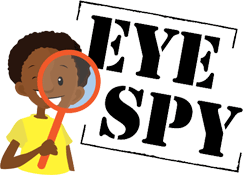 Absolute vs. Relative Location__________________ locationThe ________________ location of a place using a recognized coordinate system.i.e. World Atlas US office is located at 29°, 16’N, 94°49’W__________________ LocationThe relationship of a place to another __________________ or nearby _________________i.e. World Atlas US Office is located on Galveston Island, which is located in southeastern Texas in the Gulf of Mexico, about 48 miles southeast of Houston. What is your school’s relative location?Site & SituationSiteHow geographers describe the _________________ of a placeThe physical ___________________ of a placeIncludes climate, water sources, topography, soil, vegetation, latitude, & elevationHave always been essential selecting locations for settlementSituationThe location of a place _________________ to other placesHelps us find an unfamiliar place by __________________ its location with a familiar one (its down the road from the courthouse, etc)Helps us understand the _______________________ of a locationMany locations are important because they are accessible to other places. Map ProjectionsMercatorAdvantages_________ is distorted very little, direction is consistent, and the map is ____________________Disadvantages________________ size is grossly distorted toward the poles, making high-latitude places look much larger than they actually areGoode __________________________ (interrupted)AdvantagesShow correct sizes & shapesDisadvantagesCannot accurately _____________________ distance & cannot plot a course across an oceanRobinsonAdvantagesCorrect size & shape of most _________________; accurately shows sizes of oceans & distance across land Disadvantage________________ regions along the edgesPetersAdvantagesCorrect areas of landmasses & _____________, directions are accurateDisadvantagesDistorts the _______________ of Africa & S. America, making them appear longer & thinner. Polar - _____________________EquidistantAllows for directional antenna aimingAdvantagesAll points on the map are at _______________________________correct distance from the centerAll points are at the correct azimuth (_______________________) from the _______________pointDisadvantage________________________& area distortion grow larger further from the _____________________pointTypes of MapsReference____________________ the geographic location of featuresPolitical or _______________________ mapsThematicA type of map designed to show a particular ___________ElevationClimate________________________Vegetation____________________ Use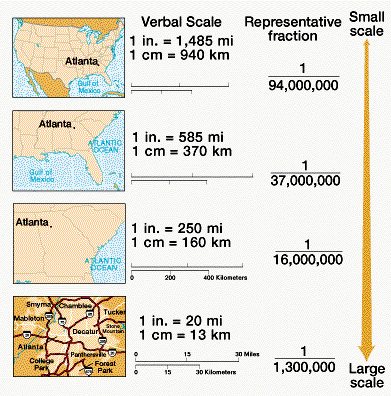 ScaleRefers specifically to the ________________ of a feature’s size on a map to its actual size on EarthPresented _____ ways________ or fraction – the ________________ ratio between distances. (for example: 1:24,000 – 1 unit on the map represents 24,000 on the ground)Written scale – the relationship between map & Earth’s distances in ___________. (For example: 1 inch equals = 1 mile means that 1 inch on the map is equal to 1 mile on Earth’s surface.)________________ Scale – consists of a bar line marked to show distance on Earth’s surface.)___________________________ scale depends on the information being portrayed. Sense of PlaceInvolves the human _______________ in a landscape, the local knowledge & ____________________.Grows from __________________ oneself in relation to a particular piece of land on the surface of the Earth. A __________________ for the features that contribute to the distinctiveness of a particular spot on EarthHometown, a vacation destination, or a part of the country. Spatial PerspectiveThings happen on Earth in space & in _______________ placesFocuses on the __________________ of humans as it ____________________ to interactionStudies physical locations to determine how people ___________________ on the Earth surface. Environmental DeterminismArgued that the general laws sought by human geographers could be found in the ____________________ science. Geography was the study of how the ______________________ caused our activitiesNotable geographers – Alexander von Humboldt, Carl Ritter, Friedrich Ratzel, Ellen Churchill Semple, Ellsworth HuntingtonHumboldt-Ritter: geographers should apply laws from the _________________ sciences to understanding _________________________ between the physical environment & human actions.Ratzel-Semple: claimed geography was the study of the ___________________________ of the natural environment on people. Huntington – _____________________ was a major determinant of civilization. PossibilismThe physical _____________________ may limit some actions, but people have the ability to _______________ their human actionsFor example – climate influences our activities, especially food production. We learn what crops thrive in different climates, (rice needs to be wet & wheat needs to be dry, but wheat grows better in cold climates). But you still have the ability to choose the crops that you grow & still be compatible with the environment. Geospatial TechnologiesRemote sensing – _________________ scan Earth’s surface, & the images are ___________________________ in digital form to a receiving station on Earth.GPS (Global Positioning Systems) – includes _____ elements. Satellites placed in ____________________________ orbits; tracking stations to monitor & control satellites; a _____________________ to locate the satellitesMost commonly used for _____________________ – found in ships, aircraft, car nav-systems, even cell phones.GIS (Geographic Information System) – computer ________________ that stores, queries, ___________________, and displays geographic data. Used to produce _____________ that are more accurate & attractive than those drawn by hand. Major World Regions & Key CountriesMany of the regions ______________ or have __________________________ boundaries (Brazil – part of Latin America, but has Portuguese colonial heritage). Some defined by _________________, physiographic features (sub-Saharan Africa)Not all geographers _______________ on how each region is definedAre Armenia & Azerbaijan part of the Middle East or Central Asia?Is it the Middle East or Southwest Asia?Mental Mapping – draw a mental map of your neighborhood, either from your home or where you live. Make sure to indicate where you live, along with any relevant landmarks & pathwaysLabel the below map with the different world regions (per AP Human Geography)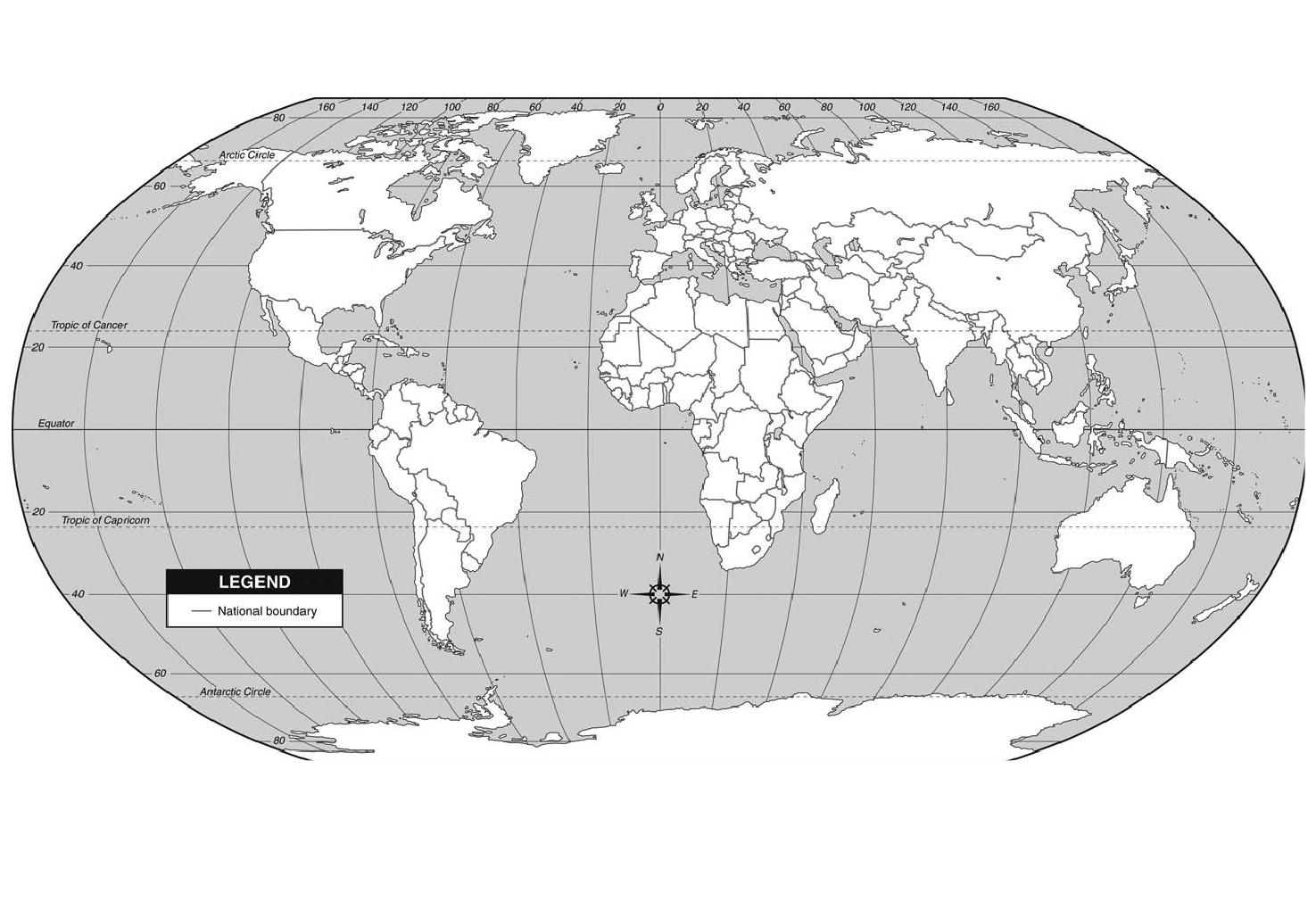 Knowing where your countries are is extremely important (Identifying mystery countries has been in previous FRQs). Write in the nations in each of the below regions.North America1.2.3.4.5.6.7.8.9.10.11.12.13.14.15.16.17.18.19.20.21.22.23.24.25.26.27.28.29.30.31.32.33.34.35.36.37.38.39.40.41.42.43.44.45.46.47.48.49.50.Central America & the Caribbean1.2.3.4.5.6.7.8.9.10.11.12.13.14.15.16.17.18.19.20.21.22.23.24.25.26.27.28.29.30.31.32.33.South America1.2.3.4.5.6.7.8.9.10.11.12.13.14.15.Europe1.2.3.4.5.6.7.8.9.10.11.12.13.14.15.16.17.18.19.20.21.22.23.24.25.26.27.28.29.30.31.32.33.34.35.36.37.38.39.40.41.42.43.44.Asia (SW, Central, East, SE,  & South)1.2.3.4.5.6.7.8.9.10.11.12.13.14.15.16.17.18.19.20.21.22.23.24.25.26.27.28.29.30.31.32.33.34.35.36.37.38.39.40.41.42.43.44.45.46.47.48.49.50.Africa1.2.3.4.5.6.7.8.9.10.11.12.13.14.15.16.17.18.19.20.21.22.23.24.25.26.27.28.29.30.31.32.33.34.35.36.37.38.39.40.41.42.43.44.45.46.47.48.49.50.51.52.53.54.55.Oceania1.2.3.4.5.6.7.8.9.10.11.12.13.14.15.16.17.18.19.20.21.22.23.One-Pager – must contain the following: 1 visual per key issue 2 vocab per issue; Text in your own terms “I learned...; I believe...”Types of Diffusion (describe the different types of diffusion & provide an example for each.Relocation Diffusion – Expansion Diffusion – Hierarchical diffusion – Contagious Diffusion – Stimulus Diffusion – Draw & label the different climate regions on the map. Include a key below.Chapter 2 – Population & HealthPopulation Big IdeasDensity – Arithmetic, Physiological, & AgriculturalDemographic Transition Model________________________________ Transition ModelPopulation Patterns – fastest growing & negative growth countriesPopulation pyramids – __________________________ rate, dependency ratio, demographic equation, sex ration____________________ & Neo-Malthusians – carrying capacityPopulation PoliciesEcumeneThe _____________ of the Earth with permanent human _______________________________Has expanded to cover most of the world’s land _________Population Density__________________ DensityTotal number of people _______________ by total landEnables comparisons of the # of people trying to live on a given piece of land in different regions of the world._____________________________ DensityNumber of people __________________ by a unit area of arable landAgricultural Density________________ of the number of farmers to the amount of arable landHelps to account for __________________ differencesJ-Curve & S-Curve__________________Population projection show ____________________ growth. If the population grows exponential, our _________________ use will go up exponentially, as well as a greater demand for food & more. _____________Traces the cyclical movement upwards & downwards in a graphComponents of Population GrowthDemographic Transition ModelMeasure of ______________________ changeCrude Birth Rate (CBR) – total number of ______ births in a year for every 1000 peopleCrude __________ Rate (CDR) – total number of deaths in a year for every 1000 peopleRate of _____________ Increase (RNI) – ________________ by which a population grows in a year. (birth rate – death rate/10)Doubling time (the number of years needed to double the population) is affected by the RNITotal Fertility Rate (TFR) – avg. number of __________________ a woman will have in her child bearing years (15-49)Epidemiological Transition ModelAbdel _____________ – 1971_____________ vulnerability shifts in patterns similar to the demographic transition model.Stage I = Black plagueStage __ = CholeraStage 3 = Chronic DisordersStage 4 = Longer life _________________Population PatternsAreas of ________ & low population density are _____________ spread across the worldThe __________________ of places with high population density are found in the _________________ hemisphere. Population PyramidsCharts that show the ________________ of each age group in the total population, divided by _______________. For poorer countries, the chart is shaped like a ______________Infant __________________ Rates (IMR) are higher; life expectancy is shorter. A population pyramid shows lots of different information about a countries populationHow to read a population pyramidFirst, determine if the pyramid is __________________ in millions of people, or as a percent of the population.Second, what are you being asked?About women, ___________, or the total population? Of a certain age group, ______________ age groups together, or all together?Finally, identify what you can ___________ from the pyramid.Level of ____________________Major events in the country’s historyEx: War would be represented by several age groups next to each other where there are more women than men. Ex: A time of celebration may show a population spike, like the Baby Boom of the late 40s & 50s in the USPopulation Pyramid: Developed, Developing, Middle IncomeDeveloping tend to have a _____________________ shapeLow life expectancy; Steady %  of each age ___________ off; High birthratesDeveloped have more of a _____________ baseNo decrease in age groups until roughly 60; Better _________________ careMiddle Income take parts of both___________ through 30-35; Steady _______________ with every group after. Components of Population PyramidsReplacement RateTotal __________________ Rate at which girls would have an average of exactly one daughter over their lifetimes. _________________ RatioMeasure showing the number of _______________ (aged 0-14 & over 65) to the total population.Demographic equationIncrease or decrease in the population (births-deaths) +/- the amount of __________________ to the demographic area. Sex RatioRatio of males to females in a populationThomas MalthusInfluential in the fields of political economy & ________________An Essay on the Principal of PopulationBasic premise: The ___________________ is growing exponentially (geometrically), however, the ____________ supply only increases arithmetically (linear)Carrying Capacity_____________________ population size that the environment can sustain indefinitely, given the food, habitat, water, & other _________________ available in the environment. Neo-MalthusianAdvocate for population control programs, to ensure ______________ for current & future populations. BoserupChallenged Malthus’s conclusionSuggested that food production can, & will, ________________ to match the needs of the population. Malthus’ criticsMany consider his beliefs too ____________________Theory was based on idea that world’s supply of resources is __________ rather than expanding. Disagree that population ______________ is not a problem.Larger populations could _________________ economic growth, & therefore, production of more food. Population Policies___________________ population policiesEncourages population growthEugenics population policiesFavor one _____________ or cultural sector over others.Restrictive population policies. Range from _______________________ of unapproved birth control to outright _______________________ of large families. Expansive Policy – ___________________Sweden & Norway – range of policies designed to help couples have more children._______________ – pay women for each new child they have Eugenics policy – key program was cleaning the human race by _____________________ the unfit. Nazi Europe WWII era – Jews, Gypsy, Unfit, Poles, Etc. Restrictive Policy – China & IndiaChina – One–child policy. Restricts the number of children married ________________ couples may have. India – population & family planning. Case of government enforced _________________. Influence of health & well-beingClosely related to location & geography__________________ diseases – invasion of parasites & their multiplication in the body.Malaria (___________________) – transmitted by an intermediary vector (mosquito)AIDs (nonvectored) – direct ______________ between host & victimChronic/Degenerative DiseasesAfflictions of middle & old age – heart disease, _______________, stroke, pneumonia, diabetes, etc. Genetic/_______________________ DiseasesDisorders that are transferred from one generation to the next. Metabolic diseases – Lactose intolerance, PKU (Phenylketonuria)One-Pager – must contain the following: 1 visual per key issue 2 vocab per issue; Text in your own terms “I learned...; I believe...”Demographic & Epidemiological Transition Model – draw the demographic transition model on the chart below. Label with examples, birth rate, death rate, natural increase, reasons for change in birth & death rates. Make sure to include the Epidemiological transition stages as well. Population Pyramid – fill in and label the large population pyramid below with the different information found. Then draw & describe the population pyramid of the four (main) stages of the demographic transition model. Stage 1Stage 2Stage 3Stage 4Chapter 3 – MigrationMigration Big IdeasTypes of Movement – Cyclic, Periodic, & MigrationTypes of Migration – Forced & VoluntaryRavenstein’s Laws of MigrationPush & Pull FactorsPolitical migrantsIntervening ObstaclesMigration FlowsGuest WorkersUS Migration PatternsTypes of Movement____________ movement_________________ periods away from homeCommuting, Seasonal Movement, Nomadism______________ movementLonger periods away from homeMigrant labor, _______________________, military service___________________Involves a degree of permanenceInternational, ____________________Types of Migration_________________ MigrationInvolves the imposition of authority or powerInvoluntary migration movements_________________ MigrationOccurs after a migrant weighs options & choicesDistinction between the two is not always ______________________________________ migration to the US in the 19th to 20th centuries – voluntary._______________ migration to the US in the mid-1800s – forced (harsh British rule laws)Types of Voluntary Migration ___________ MigrationA ______________ of shorter less extreme migrations from a person’s place of origin to a final destination__________________________ opportunity – pull factors at one of the steps that encourages the migrant to settleChain migrationA series of migrations within a family or defined group of peopleBegins with _____ family member who send money to bring other members to the new location. Ravenstein’s Laws of Migration_________ do people voluntarily migrate?Proposed several _________ of migration (Ernst Georg Ravenstein)Every migration generates a _____________ or counter migrationThe majority of migrants move a __________ distanceMigrants who move longer distances tend to choose ______________ destinations___________ residents are _________ migratory than inhabitants of rural areasFamilies are less likely to make _______________________ moves than ____________ adults. Push & Pull Factors____________ do people choose to migrate?______________ major types of push & pull factorsPolitical _____________________________EconomicPoliticalOppressive _________________1975 – Vietnamese migrants1972 – Expelled Asian & Ugandans of Asian descent1980 – Cuba “Mariel Boatlift”_____________ & Civil War1990 – YugoslaviaMid-1990s – Rwanda____________________ & Traditions1947 – Partition of India & Pakistan1990s – Jew migrate from Soviet UnionMid-1990s – White South AfrikanersForced political migrantsUnited Nations High Commissions for Refugees (___________) recognizes _____ groups____________ – has been forced to migrate to avoid a potential threat to his/her life. Cannot return for fear of persecutionInternally displaced person (_____) – similar to refugee. Has not migrated across an international border_____________ seeker – someone who has migrated to another country in hopes of being recognized as a refugee.Environmental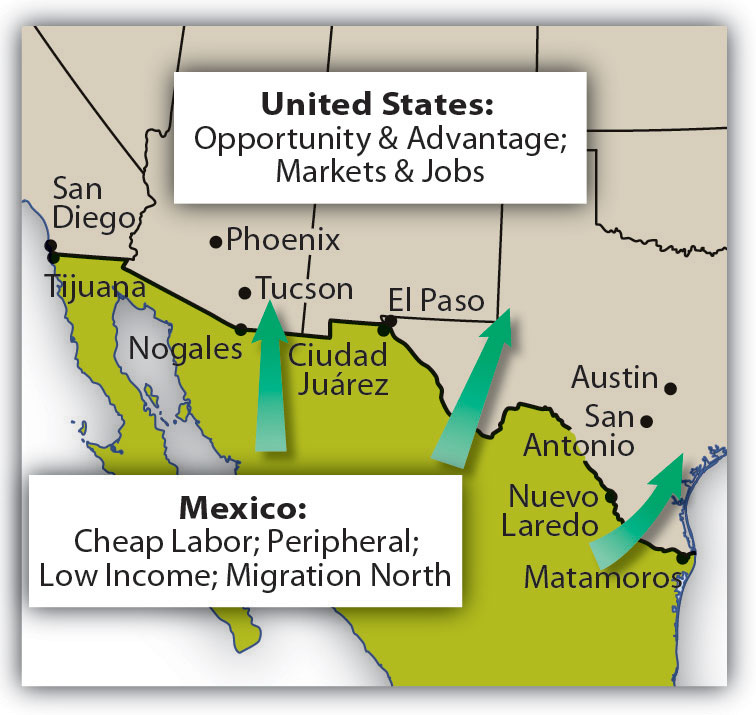 _________Irish MigrationPotato FamineEnvironmental ____________Earthquakes, hurricanes, volcanic eruptions, flood, droughtCan make _______________ migration ____________________EconomicsBetter ________ opportunities__________________US & Canada have been prominent _______________________ for economic migrantsMost recently ____________ America & _____________ are primary senders for economic reasonsDistance DecayComes into play with ______________ factors of migrationMigrants likely to have more complete _______________________ of _________________ places than of farther onesLeads many migrants to _______________ to a locale ____________________ to home than they originally contemplated. Intervening ObstaclesHinder migrationHistorically, environmentalMountain, Oceans, Distance, etc. Modern, politicalProper documentation to leave &/or enter countriesGlobal Migration FlowsBetween _________ & 1950, major global migration flows were influenced largely by_____________________________ColonizationThe Atlantic __________________ TradeRegional Migration FlowMigrants go to _____________________ countries________________ term economic opportunities________________ with cultural groups across bordersFlee political conflict or warEconomic OpportunitiesIslands of _______________________________Places within a region or country, where __________________ investments, jobs, & infrastructure are 
____________________________. _______________________________ migration to ______________ (Late 1800s to Early 1900s)Work in ______________________, commerce, & financing.Reconnect cultural groupsBetween 1900 to 1948About 700,000 ________________ migration to _____________________________After _________________600,000 Palestinian Arabs _________________ or were pushed out of newly designated _________________ territories. National Migration FlowsAlso known as ________________ migration________________________ Americans moved north during early 20th centuryAttraction of the “_________________” region__________________________ workers move to larger citiesGuest WorkersMigrants whom a country _______________ to fill a ______________ needAssume the workers will go “______________” once the labor need subsidesShort term work ______________Send ____________________ to home countryUS Immigration Patterns_____________ foreign-born residents than any other countryApprox. _____ million as of 2010____________ main eras___________________ settlement in 17th & 18th centuriesMass __________________ immigration in the late 19th & early 20th centuries_____________ & Latin American integration in the late 20th & early 21st centuries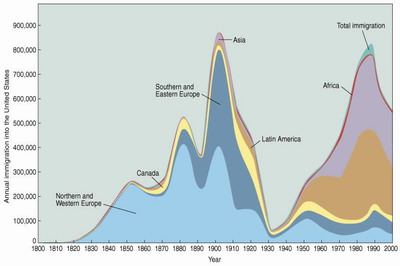 Forced Migration – draw and label on the below three maps that historic forced migration movements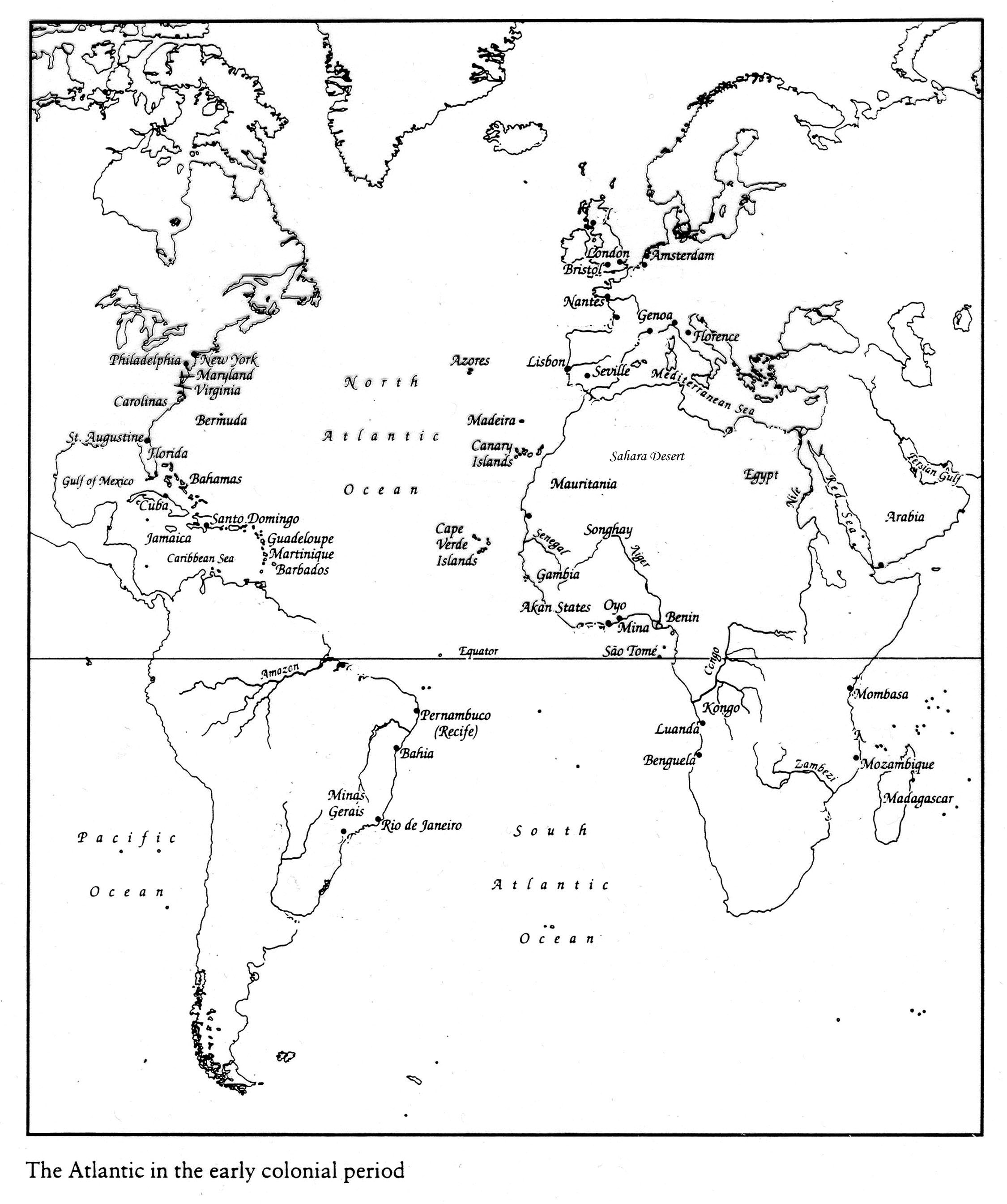 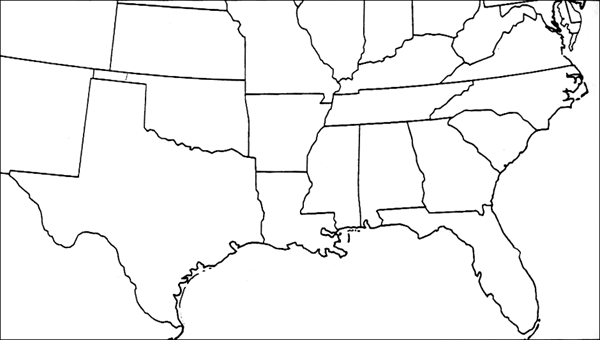 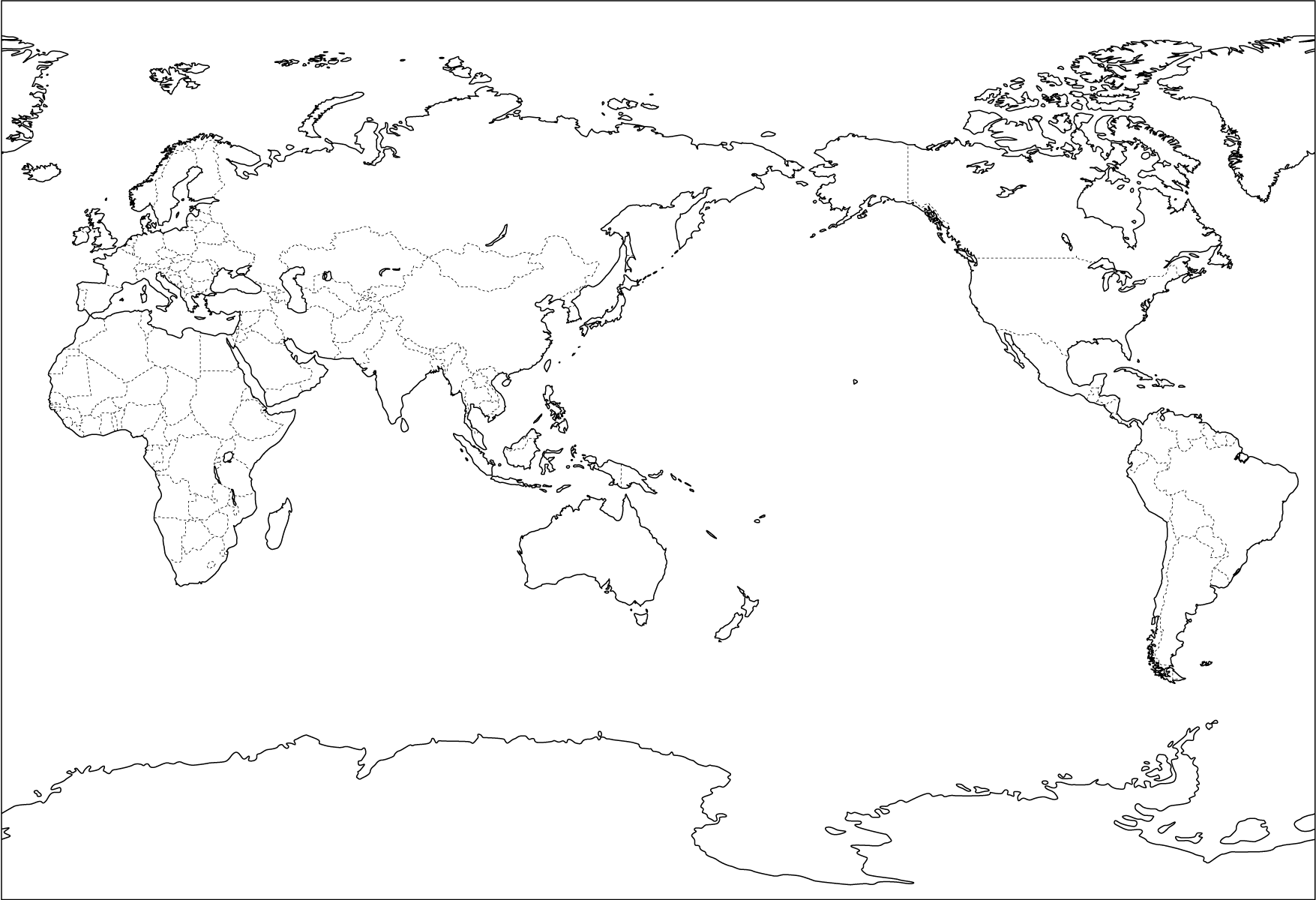 One-Pager – must contain the following: 1 visual per key issue 2 vocab per issue; Text in your own terms “I learned...; I believe...”Major Refugee Source Countries – draw and label on the below map the locations and provide information about the push & pull factors of the major refugee source countries (please see canvas review page for map) Documented Migration from Middle & South America to the US – draw arrows and label the below map with information about the flow of legal immigrants from Latin America into the United States. 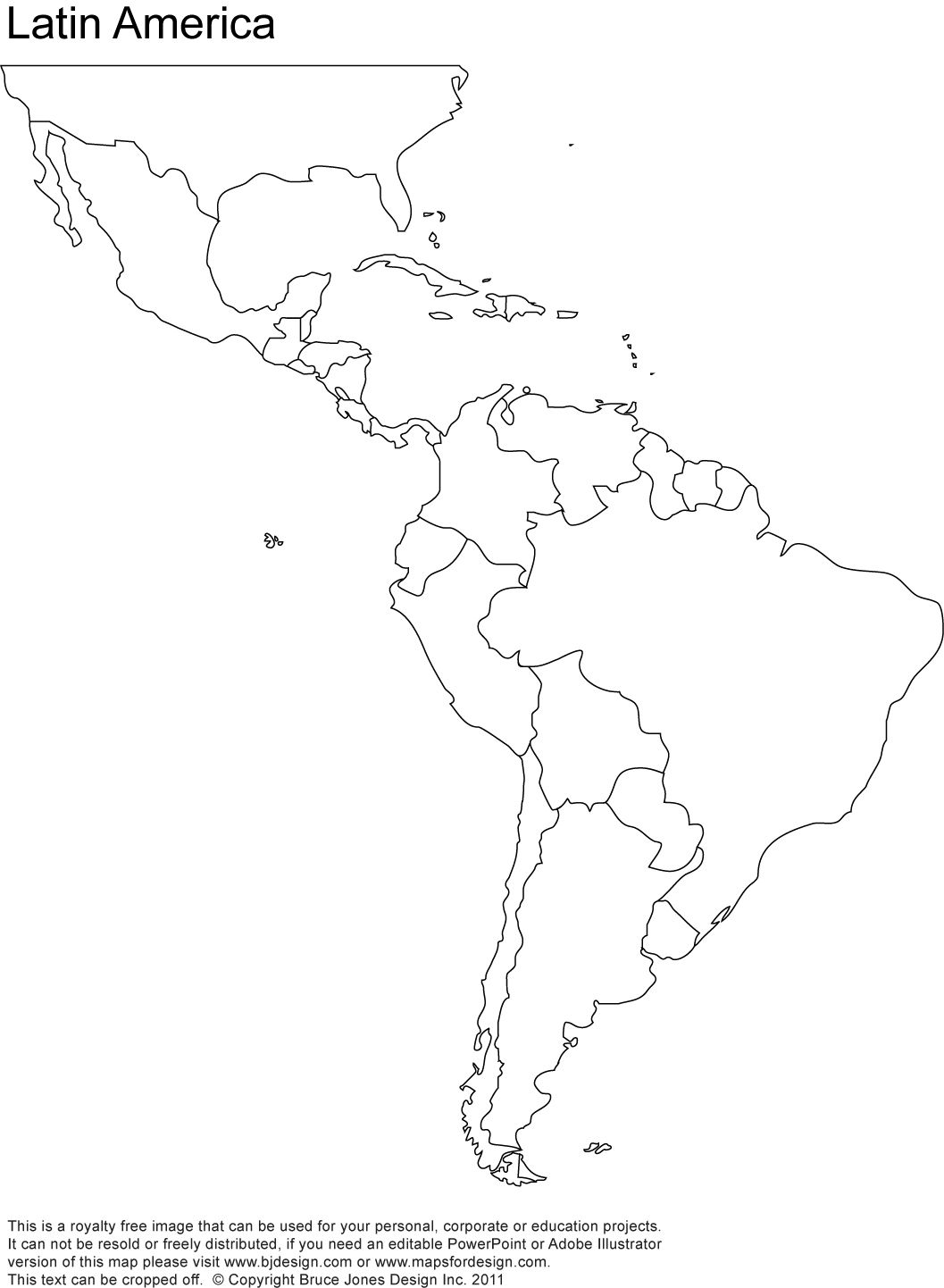 Chapter 4 – Folk & Popular CultureCulture Big IdeasPop Culture vs Folk CultureMaterial vs Non-Material CultureAcculturation, Assimilation, SyncretismCultural Hearths & regionsCultural landscapePlacelessness & convergence ofHousingDiffusion of CultureDistance Decay & Time-space compressionEffects of GlobalizationWhat is CultureThe _________________________ of three thingsCustomary beliefs & _______________________Material artifactsSocial forms (political institutions)Population Culture vs. Folk CulturePopular cultureLarge, incorporates _________________________________ populationTypically, _________________Experiences quickly changing cultural traitsEncompasses clothing, music, ____________________, food, religious practice, & aesthetic valuesFolkSmall, incorporates a _________________________________ populationTypically, ____________Cohesive in cultural traitsMaterial vs. Non-Material Culture________________ CultureThings that we _________________Art, houses, clothing sports, dance, & foodsNon-material cultureThe __________________, aesthetics, & values of a group of peopleYour material culture will _____________________ your nonmaterial cultureI.E. the Chinese _____________________ has historically been the symbol of the Chinese Emperor. Currently it is used as a symbol of the Chinese culture. AcculturationWhen one group of people adopt the cultural traits of another cultureAssimilationThe process by which people ______________ originally differentiating ________________, when they come into contact with another society or ___________________. I.E. Native Americans 1800s to the 1900s – the US government wanted to ___________________ the indigenous people into the _____________________ culture. SyncretismThe ____________________ of traits from two different cultures to make a _________________ culture.I.E. Most of the traditions we associate with ___________________ come from early ____________________ symbols for springtime & rebirth. Cultural HearthsAreas from which important cultural traits ______________________Mesopotamia – creation of writing, innovations in mathematics & astronomy, & architectural developments (built large temples)The ____________________ – known for building thousands of miles of roads in the mountains. Legacy is the persistence of Quechua (official language of the ________________).; Mayans – elaborate pyramids; Aztec – complex religious systems, detailed calendar, & an effective bureaucracy. West Africa – wealthy empire allowed art, _______________, & other components to flourish. Greco-Roman – (Greek) most remembered for their contributions to art, _______________________, & science. (Roman) achievements in government, military, engineering, & bureaucracy. Indus Valley – communal baths, early working _________________ system, importance of agricultureNorth China – domestication of grains, fruits, & vegetables; later dynasty remembered for bronze art, first Chinese ______________________ systems, & well organized political systemNile River – complex ____________________, political, & social systems; cultivated a variety of grains & had a complex _______________________ system. Science, math, & technological influences around the Mediterranean.Cultural RegionsAn area that ___________________ a large number of cultural traitsI.E. North America – similarities in ______________________ & religionCultural LandscapesRefers to the cultural ______________________ on an area, including buildings, agricultural patterns, roads, signs, & nearly everything else that _______________________ have created. Basically, the human ______________________ on an areaHow have we changed the landscape?What buildings, statues, & so forth have we erected?_______________________ – the loss of uniqueness in a cultural landscapeOne place looks like the next. Convergence of Cultural Landscapes_____________________ of architectural forms & planning ideas around the worldProperty management companies that have worldwide holdings may ______________________ the same companies to lease space in all their buildingsWidespread _________________________ of businesses & products create distinctive landscape stamps around the world. ________________________ of idealized landscape images blurs place distinctivenessLas Vegas Strip – Caesar’s Palace, Paris, etc.  Housing______________Housing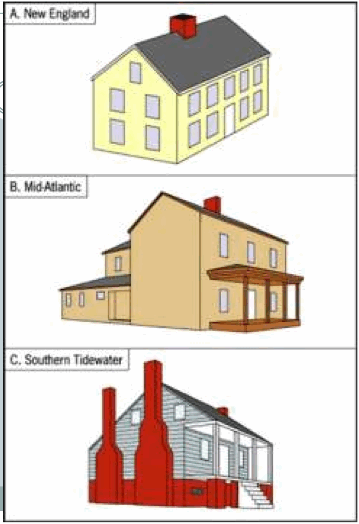 Environment influence – available building materials (wood, brick, ___________, sod, etc.)Climate & _______________ influencesForm may derive from religious or other ____________________________ belief (walls, door orientation, etc.)____________ - style of pioneer homes reflected whatever upscale style was prevailing on the East Coast from where the people migrated. ________________________________ – “I” house. One room deep, two rooms wideLower Chesapeake/Tidewater – one story, steep roof & chimney at either end____________________________ – box shaped with a central hallMid ___________ centuryDisplay popular culture, rather than __________________ influencesMost houses are mass-produced by construction companiesShow the influences of shapes, 
_____________________, detailing, & other feature of architectural style in vogue (in the current fashion or style) at any one point in time. Cultural DiffusionCultural traits ________________ from a point of origin, or hearth. Two ways for _______________________Expansion Contagious – nearly all adjacent individuals are affected (Flu)Hierarchical – occurs through a ____________________ of people (Louis Vuitton)Stimulus – not all the ideas are going to readily & directly be adopted (India McDonalds)RelocationMovement of the ________________________ who have already adopted the idea or innovationIndependent InventionDevelopments that can be traced to a specific civilization or hearth (democracy)Distance Decay & Time CompressionDuring the past century, the pace of diffusion ___________ to months, weeks, days, & in some instances even hours. The _________________ extent of diffusion has also expandedDistance Decay – likelihood of diffusion ______________ with time and distance from the hearth.Altered by ___________________________ & communication technologiesTime-Space compression – diffusion depends upon the ________________________ of the places. Through modern ______________________________, major world cities have become more and more connectedCreate the _________________________ through which innovations diffuse. One-Pager – must contain the following: 1 visual per key issue 2 vocab per issue; Text in your own terms “I learned...; I believe...”Cultural Hearths – locate and label the cultural hearths on the map below. Underneath list the important traits, ideas, technologies, religions, & social structures. Artifacts & Mentifacts – on the Venn diagram below, draw some of your cultural artifacts & write about some of your mentifacts. There are times where our artifacts represent our mentifacts. Draw those in the shared spaceChapter 5 – Languages ReviewLanguages Big IdeasLanguageLanguage FamiliesDialectsDivergenceConvergenceDiffusion of languageDistribution of language familiesDisappearance of LanguagesEndangered & extinctRevived & artificial languagesSpatial interactionsLingua franca, pidgin, CreoleToponymWhat is Language?A system of ___________________________ through speech, a collection of __________________ that a group of people understands to have the same __________________.Many __________________ designate at least one __________________ language to be used for official documents & public objects (I.E. road signs & money)Organized into:_______________ – collection related through common ancestral languageBranches – __________________ within a family_____________________ – collection within a branch that share common origin in the relatively recent past. Display ________________ grammar & vocabularyLanguage FamiliesAt the _______________________ scale, we classify languages into language __________________The languages have a ___________________ by fairly distant originFamilies are broken down into ____________ families_________________ within a language familyCommonalities are more definite & origins are more recentConsist of individual ___________________Smaller ________________ extentClassification of Languages_________of the world’s population speak a language that belongs to the ___________________________________________or Sino-Tibetan language family________________of the world’s population speak a language that fits into one of _________other language families.________________________of population speaks a language belonging to one of ___________smaller families.Dialects____________________________of a standard language, along ______________________________or ethnic linesVocabulary, ____________________________ Pronunciation, Cadence, Pace of speechLinguists think about dialects in terms of ______________________Distributed across _____________________________Those __________________________to each other geographically will be the most similar.Can be marked by actual differences in _______________________________Linguistic geographers ________________________the extent of particular words marking their ____________________________as isoglosses._____________________________ - a geographic boundary within which a particular linguistic feature occurs.Language DivergenceWhen a ____________________of spatial ____________________________among speakers breaks the language into _______________________ & then ____________languages.I.E. When the ___________________________Empire disintegrated, places with the region discontinued ___________________, prompting a round of linguistic divergence.Language ConvergenceIf people with ______________________languages have consistent ________________________ interaction, convergence can take place.______________________languages become ________________.I.E. Frankish traders revitalized the ports of the Eastern Mediterranean. Local traders did not speak the language. Frankish was mixed with Italian, Greek, Spanish, & Arabic.Create special _________________________for researchers because the rules of _______________________may not apply or may be unreliable.Language DiffusionSeveral ________________________hypothesize how, why & where languages _____________________ over time. Each ________________________according to the impetus for diffusionOne commonality is a ___________________on ____________________________Conquest TheoryAgriculture TheoryDispersal Theory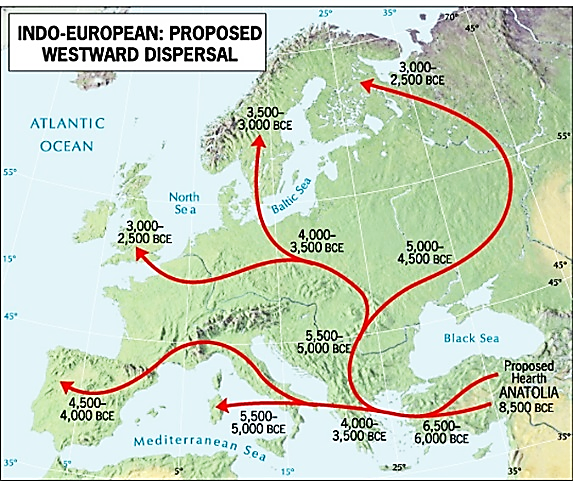 Renfrew hypothesisConquest Theory_____________________speakers of Proto-Indo-European ________________________________ from east to west on horseback, ______________________________earlier inhabitants & beginning the _____________________________ differentiation of Indo-European tongues.Sound shifts in derivative languages represent a long period of ___________________________ in languages as one moves __________________________through Europe. Agriculture TheoryWith increased ______________________________& increased ____________________________, speakers from the hearth of Indo-European languages ____________________________into Europe. 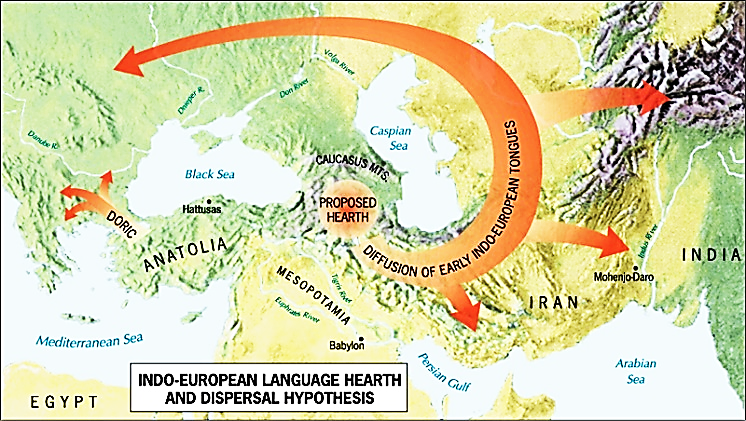 Dispersal HypothesisIndo-European languages first __________________ from the hearth ___________________into present-day Iran & then ___________________the Caspian & into ________________________Renfrew HypothesisProto-Indo-European ______________________ in the _____________________ CrescentFrom _____________________ diffused Europe’s languages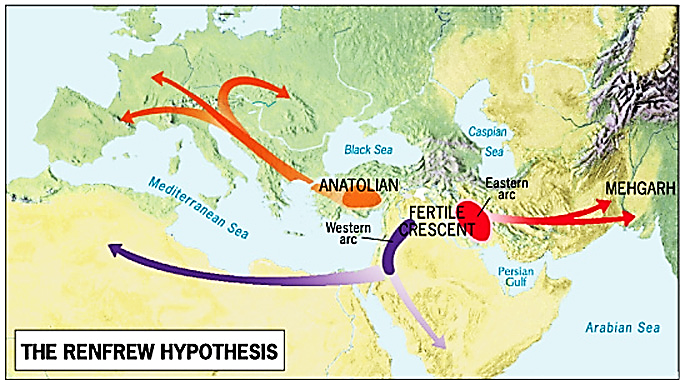 From the Western Arc, diffused North __________________& Arabia’s languagesFrom the _________________________Arc, diffused SW Asia & S. ____________________ languages.Mutual IntelligibilityMeans _____________________people can ___________________ each other when speaking._______________________________ between languages or dialects. Different by related varieties can readily ______________________ each other._____________________________:Cannot ________________________mutual intelligibilityMany “languages” ________________the test of mutual intelligibilityStandard languages & governments __________________________what is a “language” & what is a “dialect”Distribution of Language FamiliesTwo _______________________language families are….Indo-EuropeanPredominate language family in _________________ S. Asia, N. America, & Latin America______________________________Encompasses languages spoken in the People’s Republic of ___________________& several smaller countries in SE Asia.No _______________________Chinese language________________________________is the most-used language in the world & the official language of both the PRC & Taiwan. Most _______________________of native speakers.Indo-European Distribution___________________most widely spoken branches________________________________Spoken primarily in NW Europe & North _____________________________Divides into High & Low Germanic Subgroups_____________________________is classified in the Low Germanic groupIndo______________________________Spoken primarily in S. __________________________Most speakers of the language branch____________________________into eastern (Indic) & western (Iranian)Balto_______________________________Spoken primarily in _____________________________EuropeDivided into…East Slavic & Baltic Groups - _______________________, Ukrainian, & BelarusianWest & South Slavic Groups – Polish, Czech, _______________________________________________________ & Serbo-Croatian.________________________________Spoken primarily in ______________Europe & Latin AmericaMost widely used are ______________________ Portuguese, _______________________________ & ItalianRegions where spoken language tend to ________________________to political ________________________________of Spain, Portugal, France, & Italy.Disappearance of Languages Language _____________________________creates branches on the language tree with dead ends.Representing a ___________________________in interaction between the extinct language & languages that continued.Linguists predict that at least _______________of the world’s 7,000+ languages with be _______________ or dying by ___________________.Endangered LanguageAnthropologist Wade Davis estimated that __________________of the world’s languages are ________________________________. Most are lost because one group ___________________________another, and the dominant language is _____________________________________Two ___________________________to characterization of endangerment…Number of ______________________who identify with a particular languageNumber & ________________________of the users or functions for which the language is employed.Extinct LanguageLanguages can become ___________________________when all descendants _______________________________or when they choose to ____________________another languageDoes not __________________________________overnightTakes place across _________________________________Presently _______________languages46 in Africa, 182 in ___________________________, 84 in Asia, 9 in ____________________________, & 152 in PacificPossible to ____________________a large part of an extinct language.________________________reconstruction – track sound shifts & hardening of consonants “backwards” ____________________the original language.Spatial Interactions Create:Lingua FrancaA ________________________________used among speakers of _____________________ languages for the purpose of _____________________& commerce.Can be a _____________________language, or a ________________of two or more.______________________became lingua franca during colonial period. ________________________LanguageA language created when people _______________________parts of two or more languages into a ________________________structure & vocabularyCreole LanguageA ____________________language that has developed a more ___________________structure & vocabulary & has become the ______________________language of a group of people. ToponymCultural geography Yi-Fu Tuan, studied the ________________________& function of language in shaping of ________________________By ____________________a place, people in effect call that place into _____________________Geographers call place names __________________________Imparts a certain ______________________________a place.________________the social ____________________________on a placeCan give us a glimpse of the _______________________of a place. Changing ToponymsWhen people ____________________the toponym of a place, they have the power to ______________________________ out the _______________________Major reasons people change toponymsAfter __________________________After a political revolutionTo _____________________________people or eventsTo commodify or brand a placeExample:Small town in WalesFeared loss of the Welsh language & despised the role English had played in diminishing the Welsh language.Wanted to boost their local economy & attract touristsRenamed their town: LlanfairpwllgwyngyllgogerchwyrndrobwllllantysiliogogogochOne-Pager – must contain the following: 1 visual per key issue 2 vocab per issue; Text in your own terms “I learned...; I believe...”Chapter 7 – Identity: Race, Culture, Gender, & EthnicityIdentity Big IdeasIdentityEthnicityDistributionEthnic islands, Ethnic neighborhoods, ethnic conflictRaceSegregationGenderGendered spacePower RelationshipsSexualityIdentityHow we make __________________of ourselvesWe ______________________our own identity________________across ____________________, & affect others across scalesAre ________________, constantly changing, shifting, & becomingWe works towards an identity that _____________with who & where we are at any given _____________________in time.We also define otherIdentifying __________________ - we define the “_____________________” & define ourselves as “not the other”What is Ethnicity?Often ________________________with culture______________________culture, but also encompasses many other ______________Based on how people __________________________to identify themselvesA social __________________that defines itself based on ________________________such as ______________________________culture traits or a common history, race or geographic region.EthnicityGroups define what constitutes _______________________________Several __________________________exist why humans organize themselves into ethnic groupsSome believe people are ____________with an instinctive sense of ethnic identityPervasiveness of _______________________________ - attitude of cultural superiorityEthnicity is _______________________constructed. Ethnic identity is a result of the _________________________________among different groups of people.Ethnic NeighborhoodsAt the smallest geographic _________________, we can identify ethnic neighborhoods in many towns and cities.Areas with __________________________________________populations of a particular ethnic groupCan ______________________their ethnic identity over timeEthnic groups can be ________________________into a distinct geographic areaHistorically, European Jews were restricted to certain areas - ____________________Reflected the mistrust & ethnic __________________, but can provide a degree of _____________________________________________________reasons for segregationNew __________________can be passedSegregated groups can ______________________to live together rather than ___________________________or moving.Ethnic Neighborhoods – US_______ - every 10 years, ______________________conducts an enumeration of the populationSurvey identifies _______main ethnicities_______________Americans – from countries in Asia___________________Americans – identify as a group with cultural origins in AfricaHispanic – from ____________________-speaking countriesEthnic groups may __________________________in different regions & particular ____________________________________Hispanics – clustered in SouthwestAfrican Americans – clustered in SoutheastAsian Americans – clustered in the WestEthnic NeighborhoodsAfrican American & Hispanic are highly ________________________________in urban areasI.E. ____________________________ - neighborhoods in the south & ______________ side have extensive African American clustersI.E. _______________________________ - African Americans in south-central; Hispanics in east; Asian Americans in south & west. Ethnic Islands______________________than ethnic neighborhoods or _____________________________Areas of ethnic concentration in _________________, or non-urban areas.Settled __________________the mid-____ century (____ & Canada)______________________migration – the settlement of a whole area en masse by a particular ethnic groupChain __________________________also assisted in creation of ethnic islands. Ethnic Conflict – CompetitionEthnicity & __________________________________are similar concepts in that membership is defined through shared valuesNationality ________________from ethnicity in terms of legal standingDefined specifically through shared experiences derived from ________________, obtaining a passport, and performing __________________duties.____________________________between the two can lead to violent conflicts.___________________________ - 60% Muslim & 40% Christian. Christians consider themselves ethnically descended from the Ancient Phoenicians. When the government system was created Christians controlled a majority.___________________________ - 3 principal ethnicities (Sinhalese, Tamil, and Moors) dispute between Sinhalese and Tamil date back more than 2000 years. Tamil feel discriminated against by Sinhalese.Ethnic Conflict – divisionSouth _________________________________________________& India – basis of separation was ethnicityIndia majority __________________________________________majority Muslim____________________________Live in the Caucasus MountainsAfter WWI, created an independent state of _________________________________________________- became part of TurkeyToday, the Kurds are _____________among several countriesTurkey has tried repeatedly to __________________________the Kurdish ______________________, including outlawing their language.Ethnic Conflict – Cleansing and GenocideEthnic _____________________ - process where a more powerful ethnic group __________________________removes a less powerful one to create ethnically __________________________________region.Removal of _________members of less powerful ethnicity – men & women, young & old.In recent years, carried out primarily in Europe & Africa_____________________Europe – deportation of Jews, Gypsies, & other undesirable groupsBosnia (1993) – ethnic cleaning of the ________________________MuslimsSerbs & Croats fought to ____________________the portions that they inhabited with Serbia & Croatia, respectively______________________(late 1990s) Part of Serbia, with ethnic ________________________________compromised 90% of the populationSerbs launched a 4 part campaign of ethnic cleansingBY 1999, had forced ____________________of the 2 million Albanians from their homesEthnic Cleansing & Genocide (continued)Widespread in Africa because of the ______________________boundariesNortheastern Africa - _______________________Arab nomads (_____________________________) crushed Darfur’s black population480,000 killed; ________million forced to live in refugee camps_________________________Several different ____________________groups _________________________for controlRwanda (1994) – Hutus vs Tutsi__________________(late 1990s) – Hutus & _____________________________vs TutsiWidespread in Africa because of the ______________________boundariesNortheastern Africa - _______________________Arab nomads (_____________________________) crushed Darfur’s black population480,000 killed; ________million forced to live in refugee camps_________________________Several different ____________________groups _________________________for controlRwanda (1994) – Hutus vs Tutsi__________________(late 1990s) – Hutus & _____________________________vs TutsiRaceA _______________________________of humans based on skin _____________& other physical characteristicsCategories are social & ____________________________constructions because they are based on _____________________that some biological ___________________________are more important than others.An identity that is often ______________________________.Segregation__________________________________SegregationHistorically states, cities, & towns passed ____________________outlining residential segregation______________________________the migration of certain racial ________________into neighborhoodsDouglas Massey & Nancy Denton – defied as a degree to which two or more groups live ___________________________from one another, in ______________________parts of the urban environment.___________residentially segregated large metropolitan areas for African Americans is _________________________________WisconsinSecond, Detroit Michigan________________segregated areas is ________________Country, California; following by San Jose, California.GenderRefers to the societal __________________& behaviors that are ________________________ of males or females.Geographers have increasingly looked at gender as a source of ________________________.Believe that society ____________________spaces based on socially defined gender _________________& that gender affects the way we interact with the world.________________________________ - places designed for women or for men.Gender roles are not the __________________in all countries.Power Relationships______________________________& structures about who is in _____________________, who has power over others.Affect _________________________directly & cultural landscapesCan also ______________________________entire groups of peopleSociety enforces ideas about the ways people should ____________________Women in ____________________________________AfricaPopulate much of the rural areasSociety & _______________________________work in conjunction to subjugate womenHave heavy ___________________________________and few rightsProduce estimate ______% of the regions food.India – Dowry Deaths_______________________of brides (often by burning) when a ___________________arises over dowry.Difficult to “_________________________away” the power relationships that lead to dowry deaths.Women still remain disempowered in much of Indian societiesFemale ______________________________is also tied to the disempowerment of women. ___________________________issues to the global scale has the potential to draw _______________________________________to the social ills. One-Pager – must contain the following: 1 visual per key issue 2 vocab per issue; Text in your own terms “I learned...; I believe...”Eight Stages of Genocide – fill in the below with information, in your own words, about the 8 stages of genocide (see document in canvas)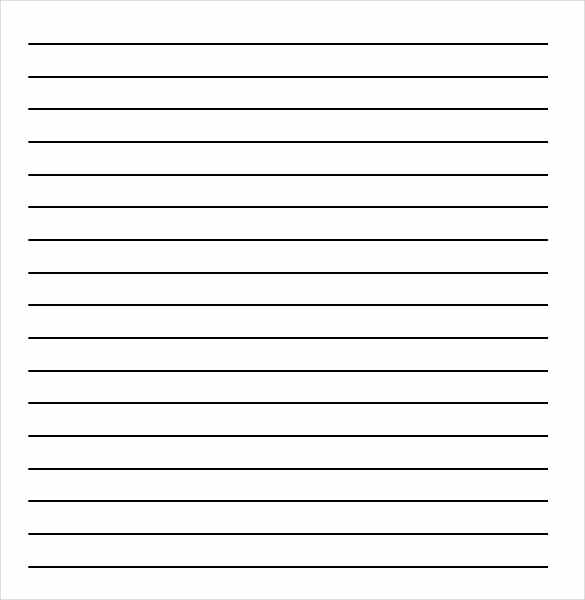 Chapter 6 -  ReligionReligion Big IdeasReligionRole in societySecularismMonotheistic, Polytheistic, AnimisticDiffusion of ReligionsMajor World religionsHearths of religionS. AsiaChinaEastern MediterraneanReligious LandscapesReligious conflictsWhat is Religion?According to geographers, Robert Stoddard & Carolyn Prorak, religion is “a system of ______________& practices that attempts to ________________life in terms of culturally ________________________ultimate ____________________.“__________________” people explain & justify how they & others “should” _____________________based on their religious beliefs. A __________________________force in societies, especially those less dominated by ______________________________._____________over timeHave been ___________________across cultural ____________________& language boundaries.Role in SocietyIn some _______________________, it practically constitutes __________________Religion _______________________itself in many different ways.____________________of souls of ancestors in living natural objects.Belief that certain living persons possess capacities granted by a ______________________power Belief in deity or _______________.In _________________________, industrialized, urbanized societies, religion has become ____________________________to secular culture & government.Effect on Culture“good” life has rewards & “bad” behavior risks punishment – controlling individual behavior.Modes of ________________acceptable & ________________a person can or cannot eat.Commercial practicesLocation & structure of ____________.SecularismThe ______________________________to or rejection of formal religionMost secular countries in ________________________2009 Pew Survey – How important is religion in their lives?13%   in France8%   Sweden7%   in Czech RepublicEven if your society is _______________________& regardless of your religious beliefs, what you eat, when you work, when you shop, & what you are allowed to do, are all influenced by ______________________. Monotheistic, Polytheistic, AnimisticDespite the wide ______________________of religions found around the world, they are commonly classified into ______categories. Based on their approaches to the concept of _________________________________________________ - worship a single deity, a God, or AllahPolytheistic – worship more than one ___________, even thousands. ________________ - centered on the belief that inanimate objects, such as mountains, boulders, rivers, & trees possess __________________& should be revered. Throughout much of human history, virtually _____________religions were either animistic, polytheistic, or ____________Approx. _________yrs. ago monotheistic religion developed in SW Asia - ______________________________________. Diffusion of ReligionsReligions diffuse through…___________________ - including both contagious & hierarchical____________________With either of these, ___________________or followers ___________________with people who do not espouse the religion Sometimes lead to _______________________________________________interaction occurs because of migration, missionary efforts, & even ___________________. Major World ReligionsAny map of world religions is a __________________________________________must be used when making observations from the map._______________minority religions, many of which have a significant number of followersSome of the regions shown as belonging to a particular ____________________are places where faiths have penetrated relatively ___________________. Each of the widespread religions _____________in one ________________________They are all ___________________________Actively seek converts because they view themselves as offering belief systems of universal appropriateness & appeal.Hearths of Religion – S. AsiaHinduism________largest after Christianity & IslamMonotheistic ______ polytheistic. ____________religion – appeals primarily to one group of people living in one placeDo not actively seek convertsDates back over ____________yearsNo _____________founder, theology, or agreement on its originsRecognize the sacredness of the _____________ - texts that make up the sacred books_____________Doctrines are closely tied to Indian society’s _____________systemSacred River - ________________RiverBuddhism Splintered from _____________________over 2500 years ago_________________to questions about Hinduism’s teachingsPrince Siddhartha - __________________Preached _______________________could be attained by anyoneKnowledge; _____________________of greed, craving, & _____________; complete honesty; & never hurting another person or animalVarious ____________________have an estimated ______million adherentsMahayana & Theravada claiming most adherents________________________________religionNonevangelical Diffusion Of…Hinduism __________________________from present-day Pakistan to the Ganges River.______________________through S Asia & into SE Asia.First attached itself to _____________________faiths & then slowly replaced them.Over the last two centuries, through migrationDuring colonialism, ___________________________diffusion to British colonies. ____________________first spread due to Emperor AsokaSent ________________________to distant peoplesSpread as far south as Sri LankaLater advanced to ___________________________, Tibet, China, Korea, Japan, ___________________, & Indonesia over 10 centuries.Changed as it grew & is strongly _____________________with different formsHas become a _________________religionHearths of religion – Huang He River ValleyTaoismBeginning _______________Trace the religion to an older __________________________of Confucius, _______________Focused on the __________________form of political rule & on the oneness of humanity & natureGave rise to the concept of _______________Shui. Nothing should be done to nature without consulting the geomancers. Virtues are _____________________, spontaneity, tenderness, & tranquility. War should be __________________________ConfucianismAddressed the traditional Chinese tenets that included ________________in heaven & the existence of the soul, ancestor ________________________, sacrificial rites, & ___________________________.Held that the meaning of life lay in the ____________________________________________to one’s fellow humans should supersede service to spirits. Mainly a ____________________________of life.Had great & lasting impacts on Chinese life_________________________as a spiritual leader after his death. Diffusion Of…____________________________diffused throughout East & SE _______________Has long ____________________________the practice of Buddhism Diffusion ________________China has been tempered by ______________________ efforts to suppress religionBoth so entrenched in Chinese culture that government _______________________ have not had desired __________________More recently, Chinese __________________________expanded influence in parts of SE Asia, Europe, & N. ___________________________. Shintoism______________religionFocuses particularly on _____________________& ___________________worshipJapanese emperor made state religion in 19th century___________________religionMostly found in _________________________Hearths of religion – Eastern MediterraneanJudaism___________________________EthnicGrew out of the belief system of the Jews about _________________years agoTraditions lie in teachings of ____________________Not limited to contiguous territories________________________through parts of Middle East & N. Africa, Russia, Ukraine, Europe, & parts of North & South America.Only country where this religion is the majority is Israel__________branchesReform – developed with objective of adjusting Judaism & practices to current times. ________________ - sought to retain old preceptsConservative – less strictly orthodox, but not as liberal as reform. Diffusion of…Jewish _______________ - scattering of the Jews after Roman destruction of _________________________________.Now signifies the spatial dispersion of members of any ethnic group_________________ - idea of a homeland for the Jewish peoplePopular during the _________century_________UN created _____________& PalestineMany Jews moved to Israel after establishment__________ - 10000 __________former Soviet Union; 4000 Jews from Africa; over 2000 from western Europe & North America each. _____ million Jews worldwide40.5% US; 40.2 IsraelChristianity______________back to same hearth as JudaismStems from a _______________founder, JesusTeachings hold that Jesus was placed on Earth to teach people to live according to God’s plan.______________________UniversalizingFirst __________between Roman Catholic & Eastern OrthodoxDivided for purposes of ___________________Roman _________________________claims most adherents (more than ___ billion)15th & 16th centuries lead to _________________________ReformationDiffusion of…_______________________combined with relocation diffusionChristianity declined in Western Europe after fall of the Roman Empire_______________________diffusion as religion ideas spread from coastal Ireland & Scotland throughout western EuropeEastern Orthodox – contagious diffusion from the religion’s hearth in ____________________________to north & northwest. Protestantism – contagious diffusion to several parts.___________________________into northern & central Europe as political leaders converted.Worldwide diffusion occurred during European _____________________Has always been characterized by aggressive & persistent _____________________Attempt to _________________people to their beliefs. Islam______________________of the major religions_____largest to ChristianityMonotheisticTraced back to a single founder, ______________________________Received the truth directly from __________________Precepts of Islam ___________________Judaic & Christian beliefs & traditionsOne god; earthly matters are profane; ___________________& omniscient____pillars of faith______ main branches – occurred almost immediate after death_________________ - great majority_________________ - concentrated in IranDiffusion of …Converted Arabian Kings utilized ______________to spread faith across Arabian _______________________Diffused throughout North AfricaEarly _____century included parts of Africa, Europe, Arabia, Middle East, & present-day _________________________Through ______________, later spread across ___________________OceanEstablished new ______________________hearths & worked to diffuse contagiouslyRecent diffusion into Europe, S. Africa, & the Americas has largely been through _____________________Relocation diffusionIndigenous & Shamanist____________________________religions – reverence for _______________, passed through _________________units & groups (tribes) of indigenous peopleNo central tenet or belief__________________because they share the same ______________from diffusion of global religions______________________ - community __________in which people follow their shaman (religious leader)Appeared at various times to various peoples in Africa, Native America, SE Asia, & E Asia_______________________religionReligious LandscapesMarks cultural ____________________with houses of worship, cemeteries, icons, stores for religious goods, ___________________________________________________________ - act of voluntary travel to a religious/sacred siteSacred Sites_________________________ - sacred to Jews, Christians, & MuslimsHinduism & Buddhism – pilgrimages to follow prescribed routesHinduism – temples & shrines are sacredBuddhism - _____________treeChristianity – medieval churches, cathedrals, or monasteriesIslam – mosque with towering ________________. Holy _________ in the Grand Mosque. Religious ConflictsUsually _________________more than differences in spiritual practices & ________________Functions as a _____________________of a wider set of cultural & political differences_____________________boundaries – boundaries between the world’s major faithsSubject to potentially divisive cultural forces – particularly when people ________ their religious differences as a _____________of social _________________ in their country._____________________boundaries – boundaries within a _____________major faithInclude divisions between Christian Protestants & Catholics, Muslim Sunni & Shi’itePlaces of religious Conflict_____________________ - Muslim & JewsNigeria – Muslims & Christians_______________________ - Muslims, Eastern Orthodox, & Roman CatholicIreland - _________________________& CatholicReligious _____________________________ - born out of frustration over the perceived _________________________of society’s more & values, lack of religious authority, failure to achieve economic goals, etc.Holds religious _______________as nonnegotiable & ______________________Religious ______________________ - fundamentalism carried to the extremeChristianity________________IslamOne-Pager – must contain the following: 1 visual per key issue 2 vocab per issue; Text in your own terms “I learned...; I believe...”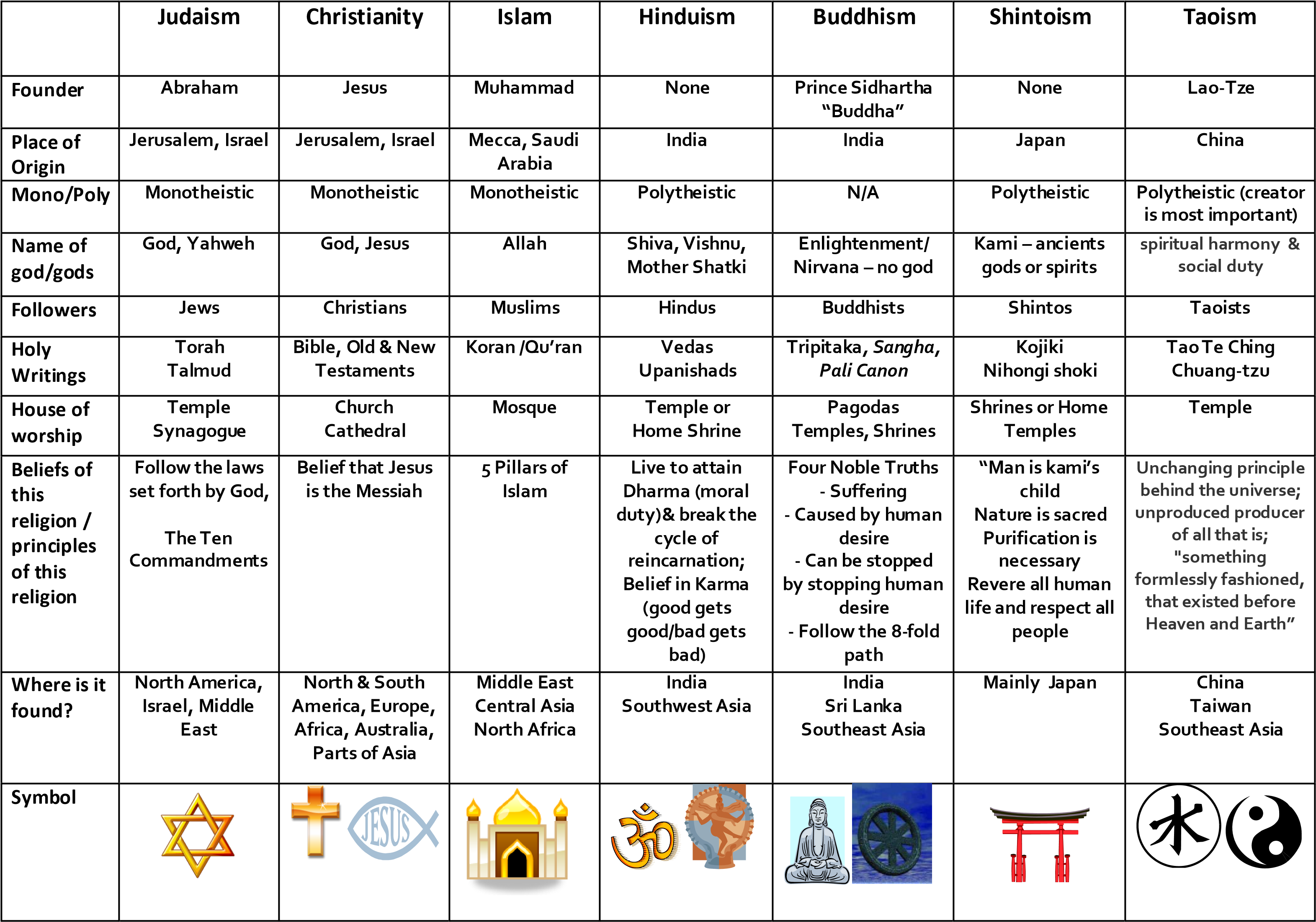 Chapter 8 - Political Geography Big IdeasState, nation, nation-stateMultinational states & multistate nationsShapes of states_________________________TerritorialityHeartland vs. RimlandTypes of boundaries______________________________ & RedistrictingCentripetal & Centrifugal forcesUN Law of the SeasFederal v. ___________________________ stateDevolutionStates, Nations, Nation-statesState must haves:____________________, established government, control over internal & foreign affairs, defined territory with a __________________________ populationNation are culturally defined group of _____________________ with a shared past & common future who ________________ to a territory and governmentNation-states is a state whose __________________ corresponds to that particular ______________________Multinational StateA multinational state is a country that contains more than ____________ ethnicity with traditions of self-determination.World’s largest: ______________What are some other multinational states?Multistate nationA group of _________________ who share a common ________________________ and live in __________________ statesI.E. Basque, Russian, Korean, Kurds, Arabs etc. State ShapesCompact: _________________________Distance from the center to any boundary does not vary significantlyCan be a beneficial characteristic for smaller states because good _________________________ can be more easily established _________________________: Potential IsolationLong narrow shapeCan suffer from poor communications; capital may be __________________ Prorupted: Access or disruption Compact state with a large ____________________ extension Created for 2 reasons: provide access to a ________________________ or separate states________________________: South AfricaA state that completely surrounds anotherFragmented: ________________________________Includes several _________________________ pieces of territoryTwo kinds and both may face problems and costs associated with communication & maintaining national ______________________Enclaves & Exclaves______________________ – a piece of land totally surrounded by a foreign territory (Vatican City, San Marino, Lesotho)_______________________ – land politically attached to a larger piece by not physically attached. (Kaliningrad)SupranationalismWhere individual states come _____________________________ to work together toward ______________________ goals.UN, EU, NAFTAPro: brings countries together to help aid each otherCon: __________________ of cultural ____________________________TerritorialityA country’s sense of ______________________ and ______________________ toward its territory, as expressed by its determination to keep it inviolable & strongly ________________________. According to Robert Sack:The attempt by an individual or group to affect, influence, or control people, phenomena, or relationships, by delimiting and asserting control over a geographic area. Heartland v Rimland________________________________ Theory (Mackinder)Believed a ____________________ based power would ultimately rule the ______________________. ___________________________ was the most important area in the world, containing a “pivot area” extending from Eastern Europe to eastern SiberiaWho rules East Europe rules the HeartlandWho rules the Heartland rules the world islandWho rules the _____________________________ rules the world. ___________________________ Theory (Spykman)Believed the Eurasian ____________, not its heart, held the key to global powerWho controls the Rimland rules EurasiaWho rules Eurasia controls the destinies of the worldSaw a ________________________ Rimland as a _________________ to the world’s balance of power. (Todays Rimland includes Western Europe & China)Boundaries__________________ boundariesCoincide with the _________________________ landscape___________________________ boundariesFollow the distribution ___________________________ boundariesCoincide with latitude & _____________________________ linesGerrymandering_________________________ legislative boundaries (aka redistricting) for the purpose of __________________________ the party in power. Three types___________________ vote – _________________ opposition supporters across many districts, but in the minority_____________________ vote – _______________________ opposition supporters into a few districts____________________ vote – _______________ distant areas of like-minded voters into oddly shaped boundariesCentripetal & centrifugal________________________ forces – hold a state ____________________._______________________ forces – ____________________________ a stateUN Law of the SeasUnder the Law of the Sea – defines the ___________________ & _________________________________________ of nations with respect to their use of the world’s ___________________________________ Seas – permits states to delimit territory up to ____ miles and sovereignty extends in all forms in this zoneExclusive Economic Zone (_______) – state has ________________ rights to 200 nautical miles; right to control ___________________________/exploitation of natural resources in the water, seabed, and subsoil below. Includes fish, minerals on the seafloor, oil, etc. all belong to the state. If _____ extends beyond 200nm from the shore, the coastal state can go up to 350 nm from shore.Common _________________ Clause – minerals belong to “___________________” and their exploitation is subject to UN management. Federal v unitary ____________________ state – allocates strong power to units of ______________ government within the countryLocal governments possess considerable ________________________ to adopt their __________________ laws.More suitable for very ______________________ states due to the national capital may be too remote__________________________ State – places most power in the hands of _____________________ government officialsIn principle, works best in ______________________________ characterized by few internal cultural differences & strong sense of national _______________. Especially common in EuropeDevolutionThe _______________________ of a country into ______________________ countries due to a _______________________ within the country.Balkanization_______________________________ - a form of nationalism in which the “_____________________” is defined in terms of ____________________________._______________________ – movement intended to ______________________ & reoccupy a lost homelandRussian annexation of Crimea to “protect” ethnic RussiansOne-Pager – must contain the following: 1 visual per key issue 2 vocab per issue; Text in your own terms “I learned...; I believe...”Supranational Organizations – label the different Supranational Organizations on the below map. Color each of the countries within that organization a separate color (i.e. all NAFTA countries would be one color, CARICOM, etc.). Make sure to include a map key.NAFTACARICOMMercosurEuropean UnionAfrican UnionGulf Cooperation Council (GCC) ASEANChapter 10 - AgricultureBig IdeasAgricultural Revolutions______________ RevolutionResponses to modern agricultureTypes of AgricultureAgricultural __________________Von ThünenWomen in agricultureFirst Agricultural RevolutionThe _________________________ of seed crops marked the beginningSeems to have developed in more than one area & at different _________________Majority view is that the ___________________ development took place in SW AsiaAs new sites are excavated, archeologists change their assumptions on the ___________________ of agricultural hearths_______________ – new evidence shows much earlier developmentAfrica – much more __________________________________________ on how to farm crops diffused quickly outward from the hearths 2nd Agricultural RevolutionWould move agriculture beyond ____________________________ to generate ___________________ neededComposed of a series of ________________________, improvements, & techniquesInitially found in ____________________________, the Netherlands, Denmark, & other neighboring countries. Seed drill, new _______________________, artificial feed, advances in livestock breeding, innovations in machinery & transportationIncreased ____________________ made it possible to feed a much larger urban population3rd/Green RevolutionAssociated with the use of _____________________________ to expand agricultural productionScience enabled farmers to produce crops more _____________________________ on the land & to bring more, marginal land into productionRelies on the _________________________________ of seeds, intensified use of technology & irrigation, & expanded use of landDates back to the ____________________________________ Mexico – hybrid corn1960s India – _________________ (IR8) Also brought new high-yield varieties of _________________ & corn from the U.S.At a time of increased concern about _________________________ hunger, so the promise of increasing food production has been seen favorablyGene RevolutionNew _____________________________ revolutionAltering the ______________________ makeup of crops & modifying the _______________ of plants to create new crops through biotechnologyProduction of genetically modified organisms has accelerated over the past ______ yrs.Found in ___________% of all processed foodsMajor debate_______________________ argue that they help feed an expanding world populationOpponents state that companies are releasing ________________________ into the environment without understanding the environmental, health, or socioeconomic ____________Impact of pollen dispersal on other organisms & the potential for disease resistant plants to spur the evolution of super-pestsOrganic, Non-GMO, Eat LocalOrganic agriculture now accounts for just over _____% of all food sales in the countryFields are devoted to __________________________ all kinds of food stuff Has ____________________ some farmers in the core countries to extract themselves from the control of large, external corporate interestSome ____________ environment benefitsNon-GMOEat ____________Aims to ______________________ producers & consumers in the same geographic regionDevelop self-reliant & resilient food networks & improve ________________________Commercial AgricultureNon subsistence farming was profoundly shaped by ________________________ in many poorer countries Implemented a system to ___________________ their needs & tended to lock the poorer countries into producing one/two “_______________” cropsProducing countries consider forming a cartel in order to present a __________________ front to the importing countriesCollective action is _____________________________ to coordinate, as the importing countries can buy from other countriesCash crops grown on large estates are termed ____________________________ agricultureColonial ___________________ that persist in poorer, primarily tropical countries, along with subsistence Many productive plantations are ___________________ by European or American individuals or corporations.Subsistence AgricultureHas taken hold where farmers feel production for the _________________ market has not benefited them ________________________ or culturally________ forms of subsistence agriculture: sedentary & shifting cultivation_______________________ cultivation is primarily found in ________________/subtropical areas, where farmers have had to abandon plots of land after the soil became ___________________Slash-and-burn agriculture (__________________, milpa, or patch agriculture) – reflects the central role of the controlled use of fires in places where this technique is used. Agricultural RegionsDerwent Whittlesey identified ___________ agricultural regions, plus _________ area where agriculture was non-existentRegions were _________________ between 5 that were important in the ____________________ region & 6 in the ________________________ regionDeveloping________________ nomadism –drylands of N Africa, & SW, Central, & East AsiaShifting Cultivation –tropical regions of Latin America, sub-Saharan Africa, & SE AsiaIntensive subsistence, wet ____________ dominant –the large population concentrations of East & South AsiaIntensive subsistence, crops other than rice dominant –the large populations concentrations of East & South Asia, where growing rice is difficult__________________ – tropical & subtropical regions of Latin America, sub-Saharan Africa, South Asia, & SE Asia.Pastoral nomadism – based on the _____________________ of domesticated animalsDepend primarily on _________________ rather than crops for survivalDo not wander randomly, but rather have a strong sense of _______________________________________________ – seasonal migration of livestock between mountains & lowland pasture areasShifting CultivationTwo ____________________ features – farmers clear land and then grow crops on said land until soil nutrients are ______________________. Intensive ag, wet rice – farmers work __________________________ to subsist on a parcel of landWaste virtually _______________ landWet rice refers to rice planted on dry land in a nursery and then moved as ___________________ to flooded fields to promote growth.Intensive ag, crops other than rice Where ___________________________ levels are too low & winter weathers too harshMuch of the interior of ______________ & northeastern China___________________ is the most importantPlantation Generally situated in developing countries, but often ________________ or operated by European or North American companiesCrops processed at the plantation & then shipped as processed goods are less _______________Cotton, _____________________, coffee, rubber, tobacco, cocoa, jute, bananas, ________, coconuts, & palm oilMust ________________ workers & provide them with food, housing & social services. Agricultural RegionsDeveloped________________ crop & livestock – primarily the US Midwest & central EuropeDairying – primarily near ___________________________ clusters in the northeastern US, southeastern Canada, & NW Europe_______________ – primarily the north-central US, south-central Canada, & Eastern EuropeRanching – primarily the __________________ of western North America, southeastern Latin America, Central Asia, sub-Saharan Africa, & Chile_________________________ – primarily lands surrounding the Mediterranean Sea, the western US, the southern tip of Africa, & ChileCommercial ___________________ – primarily the southeastern US & southeastern AustraliaMixed crop & livestock – most ________________________ form of commercial ag in the USMost crops ___________ to animals; livestock supply manure to improve soil fertility for cropsNearly all land area _______________________ to growing cropsPermits farmers to __________________________ the workload more evenly over the year__________________ is most frequently planted in the US & typically involves crop rotationDairying – most important practiced on farms _____________ large urban areasIn developed countries, the most important in the first _______________ outside large citiesFarmers face ______________________ difficulties due to declining revenues & rising costsGrain – the ____________________ crop on most farmsCommercial grain ag is ________________________________ from mixed crop, because crops on grain farms are grown primarily for consumption by humans Most important: ___________________Increase in developing country ____________________ due to growth in large-scale commercial ag. Large scale production is heavily _________________________, conducted on large farms, & oriented to consumer preferencesGenerally located in regions too _____________ for mixed crop & livestockNorth America, is concentrated in three areas – ________________ wheat: Kansas, Colorado, & Oklahoma – planted in autumn________________ wheat: Dakotas, Montana, and southern SaskatchewanPalouse region of Washington StateRanching – the commercial grazing of __________________________ over an extensive areaImportance of ranching in the US extends beyond the people, importance in popular culture (i.e. Hollywood films) has helped to draw attention & to illustrate the ___________________ role it plays in the history & settlementSpread of crop farms has ___________________________ the US from ranching to crop growingGrowth of ____________________ has been seen more in developing countriesChina is the leading producer of meatMediterranean – exists ______________________ on the lands that border the Mediterranean SeaAreas share a similar physical ____________________________ with prevailing winds that provide moisture & moderate the winter temperaturesMost crops are grown for _____________________ consumption Most important cash crops: _________________ & grapesUS: citrus fruits, tree nuts, & deciduous fruitsCommercial gardening & fruit farming – _______________________ type of ag in the _________________________ USRegion has a long growing season & __________________ climateAccessible to the large markets in the eastern US urban areas_______________ farming is frequently practiced in the regionHighly efficient large-scale operations that take full advantage of machines at every stage.Willing to ____________________________ with new varieties, seeds, fertilizers, & other inputs to maximize efficiencyHire ______________________ workersTend to specialize in few crops________________________ farming has spread to New EnglandGrowing crops that have ________________________ but increasing demandAsparagus, peppers, mushrooms, strawberries, & nursery plantsRepresents a _________________________ alternative to dairying.Von Thünen modelFirst proposed in _______________Which crops to ___________________ & which animals to raise based on market locationFarmers compares ___________ costs: land & transportation of productGrown in different _________________ around the city1st ring: market-oriented gardens & milk producers. Delivery costs were expensive & must reach market fast due to _________________________2nd ring: _________________ lots; closeness to market is important due to weight3rd ring: various crops & pasture; __________________________ from one year to the next4th ring: devoted exclusively to animal __________________________.Assumed that all land had ________________________ site characteristics & was of ________________ qualityModel could _______________ based on topography & other distinct physical conditionsWomen in AgricultureOn average, women comprise _______% of agricultural labor force in developing countriesTypically work longer _______________ than menTend to be employed for _____________________________________ tasks_______________ workers dominate employment in areas of export-oriented high-value agricultureOne-Pager – must contain the following: 1 visual per key issue 2 vocab per issue; Text in your own terms “I learned...; I believe...”US Agricultural Regions – label and color the below map (to the best of your ability) with the US Agricultural Regions. (Utilize the map on Canvas for reference)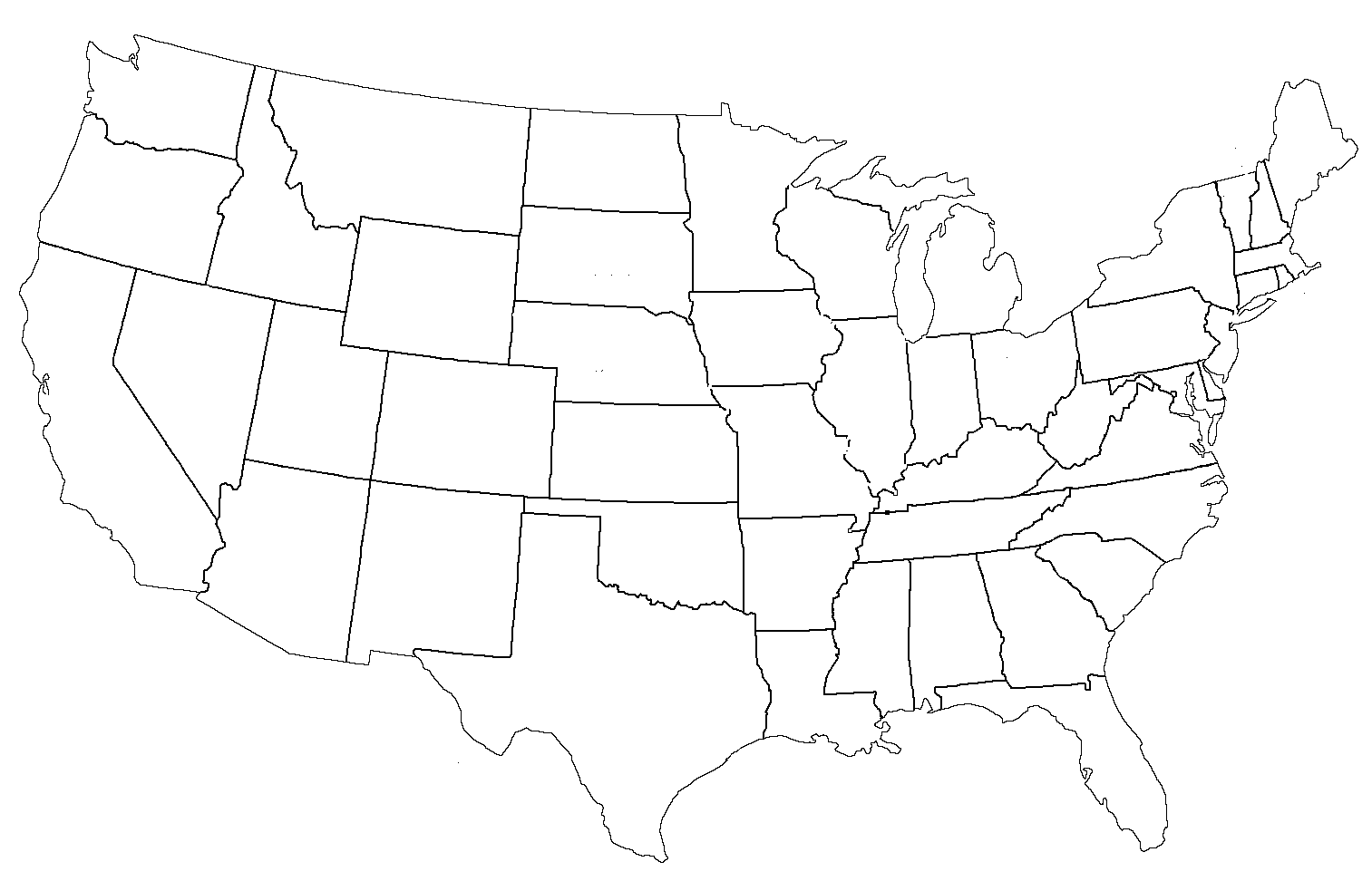 This map is for your reference – please make sure to study the different agricultural/climate regions. There have been FRQs in the past that have referenced these specific regions. 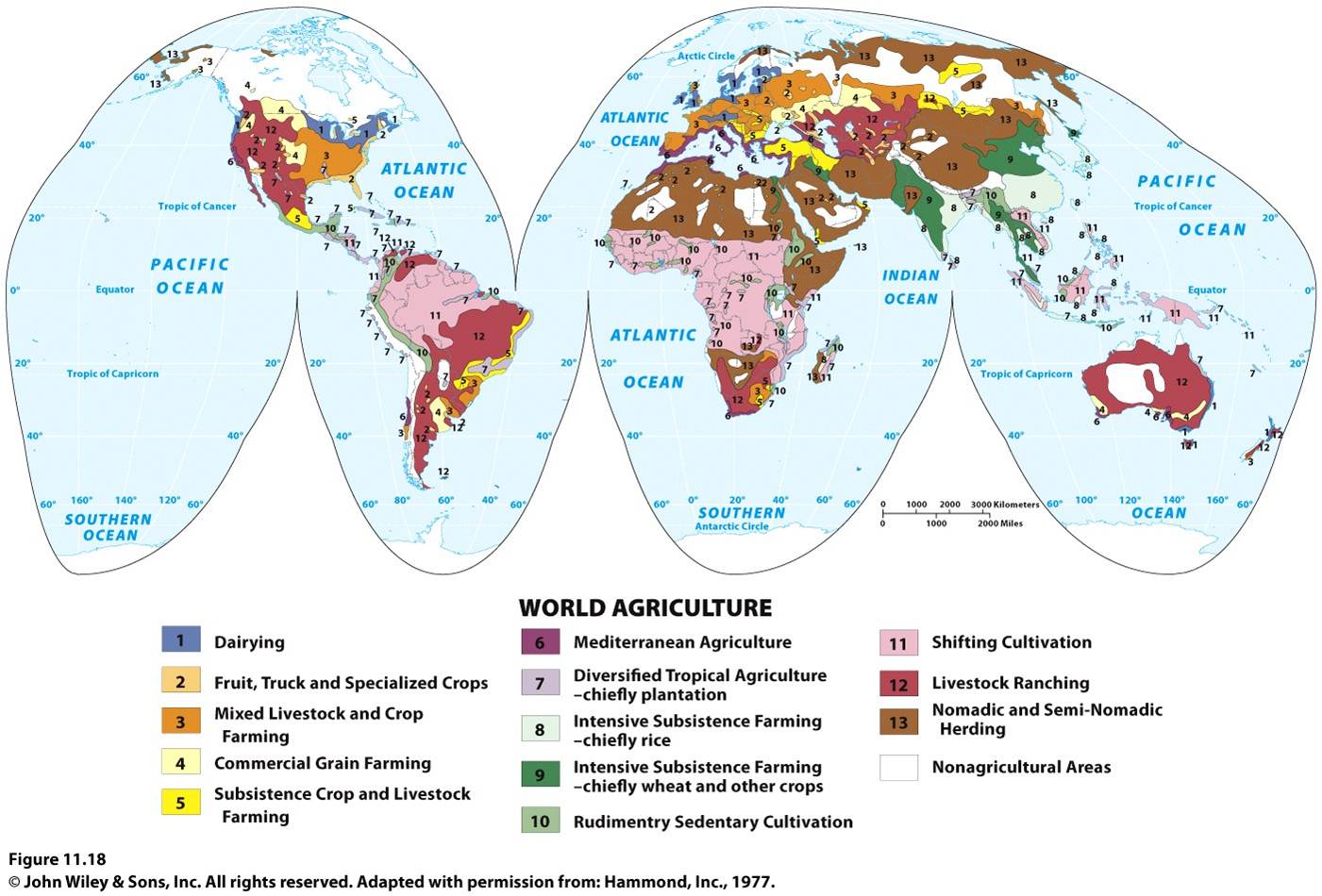 Chapter 9 - DevelopmentBig IdeasMeasures of development__________________ ModelWallerstein World ______________________ TheoryUN Millennium Goals___________ TradeMicrofinance____________UN Sustainable Development GoalsMeasure of DevelopmentCountries are grouped into _____ classesVery ___________ developedHigh developing____________________ developingLow developingMeasure of DevelopmentEvery place lies at some __________________ in development_________________________ processTo measure development, the UN created the ____________ Development Index (HDI)Has computed HDIs since the ____________Highest possible score __________Development is a function of ______________ factors:Decent standard of livingLong & healthy lifeAccess to knowledgeDecent Standard of LivingUN measures the standard of living through the annual gross ________________ income per capita at ________________________________ power parityGross National Income (________): value of the _________________ of goods & services produced in a country in a year, including the __________________ that leaves & enters the countryPurchasing Power Parity (_________): adjustment made to the GNI to account for _____________________ among countries in the cost of goodsDecent Standard of LivingAvg. per capita is ____________________ in developed countries because people typically earn their living by different meansJobs fall into ____ categories/sectorsPrimary – natural resource ___________________Secondary – ______________________________ that process, transform, and assemble raw material_________________ – the provision of goods & services in exchange for paymentContribution to GNI among the sectors ________________ between developed & developingPart of the wealth generated in developed countries is to ________________________ goods & servicesEspecially ____________________ are goods & services related to transportation & communicationEvery person should have access_________________________ adjusted HDI (IHDI) ___________________ the HDI to account for inequality within a country___________________ scores in Sub-Saharan Africa & S. AsiaA Long & Healthy LifeGood _______________ is an important measureGoal is to provide the nutrition & medical services neededLife expectancy at birth is the HDI health indicatorWith longer life expectancies, developed countries have a higher ______________________ of retired people & a lower percentage of children under _____Access to KnowledgeUN believes that access to ____________________________ is essential for people to have the possibility of leading lives of _____________Years of _______________________ is the most critical measure of the ability of an individual to gain access to knowledgeAlso measures the ____________________ of educationPupil/Teacher ______________ & Literacy rateGender InequalityTo measure extent of _________________________, UN created the Gender Inequality IndexCombines _____________ measures, including empowerment, labor, & reproductive health__________________ - % of seats held by women in national legislature & % who have completed high school_________________ – female participation rate Reproductive health – _________________ mortality ratio (# who die giving birth per 100,000) & adolescent ____________________ rate (# per 1000 women 15 – 19)Gender inequality has declined since the ________ in nearly every country________ GII has increasedPoints to ___________ factorsReproductive rights are _______________________ than in any other very high HDI countryPercentage of women in national ______________________________ is lowerRostows ModelProposed in ______________________________________________ – society has not yet started developmentPreconditions to takeoff – _______________________ leadership moves the country toward greater productivityTakeoff – country experiences something akin to an ____________________________ revolution. Sustained growth takes hold, urbanization increasesDrive to maturity – __________________________ diffuses, modernization is evidentAge of _______________ consumption – high incomes, widespread production, majority work in service sectorWallersteinDepicted the ______________________________ between the developed & developing countries In an increasingly _______________________ world, developed countries form a _____________ area, whereas developing countries occupy __________________ locationsWorld-Systems TheoryNorth America, Europe, & ________________ account for a higher percentage of the world’s ___________________________ activity & wealth__________________________ countries have less access to the world centers of _________________________________, communications, wealth, & power. UN Millennium GoalsTo reduce ___________________ between developed & developing countriesFair tradeProposed as a ________________________ of the international trade model of development. Commerce in which products are _______________ & traded according to standards to ________________ workers & small ____________________. MicrofinanceAlternative source of ______________________________________ loans & other financial servicesAids in the _________________________ of small businesses_________________________ of loans allows for future lending	One-Pager – must contain the following: 1 visual per key issue 2 vocab per issue; Text in your own terms “I learned...; I believe...”Brandt Line – Label &color the below map according to the developed & developing world. Answer the following questions.What is the Brandt Line? What are 5 factors that would explain the economic disparity between the two areas? Since the maps creation (1980) how might it have changed?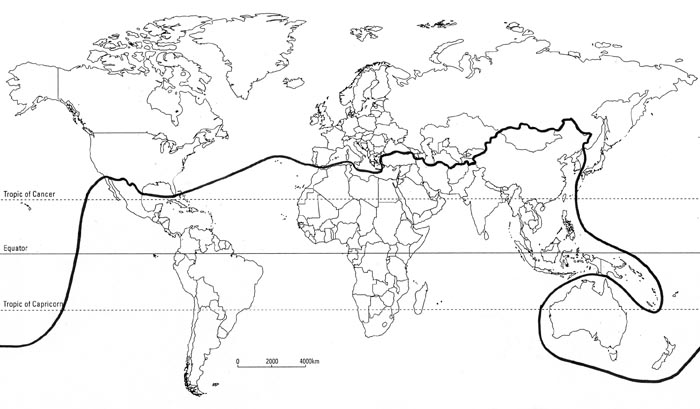 Chapter 11 – IndustryBig Ideas______________________ RevolutionIndustrial RegionsSite & Situation_____________________ locational modelWeber least cost theoryAugust _______________PollutionIndustrial RevolutionSeries of __________________________ in industrial technology that transformed the process of ______________________________ good Transformation was for more than industrialChanges involved a ________________________ diffusion of new ideas & techniquesCommonly used to define the process that began in the __________ in the late 1700s	Industrial RegionEuropeRhine-Ruhr Valley: iron & steel due to proximity of ______________ fields___________________: most centrally located. Po Basin: numerous workers & inexpensive __________________________________NE Spain: fastest growing _______________________________________________: oldest industrial regionSt. Petersburg – _______________________Urals – proximity to minerals has attracted chemical, machinery, & metal fabricatingVolga – largest ________________________ & natural gasSilesia – skilled by low paid workforce & proximity to wealthy marketsNorth AmericaNew England: _____________________ textile till the early 19th centuryMiddle Atlantic: attracts industries with a need for proximity to consumersMohawk Valley: takes advantage of inexpensive ____________________________Pittsburgh-Lake Erie: leading ________________ producer till late 19th due to proximity of coal & ironWestern Great Lakes: hub of _______________________ SE Ontario: Canada’s most important industrial areaAsia______________: initially became industrial power by producing goods that could be sold in large quantity China: largest supply of low-cost labor & world’s largest market for many _______________________ productsSouth Korea: __________________-oriented. Leading producer of ocean going _______________. Site & SituationSite factors – result from the ____________________ characteristics of a location________________________ – involves transporting materials to & from a locationProximity to Inputs: optimal location is as close as possible to inputs if the cost of ___________________________________ raw material is greater than the product to consumerBulk ____________________ industries – “take something out during manufacturing”Proximity to ____________________ – optimal location is close to consumers if the cost of transporting to consumers is higherBulk ________________________ industries – “add something in during manufacturing”_______________________________ productsHotelling____________________ cannot be understood without reference to other industries of the same kindBusinesses depend on the geographic _____________________ to other businesses, attractions, etc. to stay in business or the ____________________ wants/needs the company in a specific locationWeber_______________________ equivalent to the Von Thünen ModelManufacturing will locate where _________________ are the least____________________________ – best site is where cost to transport material & finished product if lowestLabor – high labor costs reduce profit-location. Location near __________________ labor can offset transportationAgglomeration – when a group of industries _____________________ for mutual benefitLoschDetermine the locations manufacturing plants could choose to _____________________ profitFirms will try to identify a ________________ in which some kind of profit can be expectedTo left & right, ____________________ decay will make sales unprofitableWill try to situate themselves _______________ from the margins of that zoneOther businesses can always change the _________________________ of that zone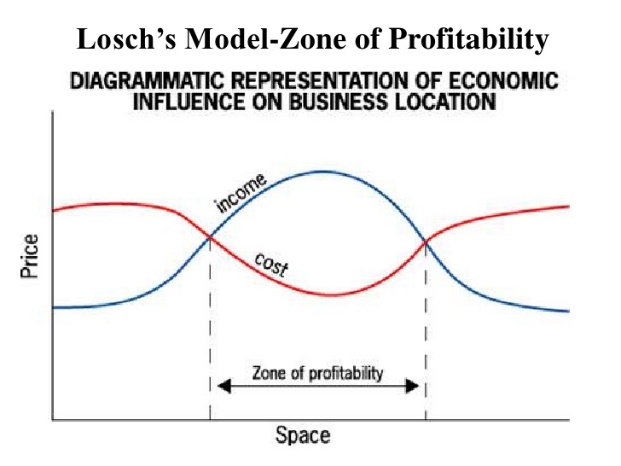 One-Pager – must contain the following: 1 visual per key issue 2 vocab per issue; Text in your own terms “I learned...; I believe...”Chapter 12/13 – Urban PatternsBig IdeasUS Urban Models_______________________________Urban Revival______________________ City v. Rank Size RuleCentral Place Theory______________________ ModelUrban HierarchyCity sizesUrban Models_____________________ Concentric Zone1st to explain the _______________________ of different social groups within urban areasCities grow ___________________ from a central area in a series of ______________________________ ringsZone 2: contains __________________________& poorer quality housingZone 3: contains modest older houses occupied by _____________________classZone 4: contains newer & more ________________________houses for middle classZone 5: beyond the _______________________________built up area (commuter zone)Hoyt Sector ModelA city develops in a series of _________________Certain areas are more ______________________________ for various activitiesAs cities grow, activities _______________ outward in a wedge.Multiple nuclei modelA city is a ______________________ structure that includes more than ________ center around which activities revolve. Some activities are attracted to particular _________________, whereas others try to _______________ them SE Asian City Also known as the _______________________ ModelNo _______________, but several components of the CBD are present in separate areas in the cityOld _____________________ portWestern commercial zone________________________ sectors & zonesNew Industrial parks on the ________________________Latin American City ______________________________ modelCities in Latin America are built around a _______________ CBD. Commercial ___________________ surrounded by elite housingAreas surrounded by three ______________________ zones of housing that ________________ in qualitySub-Saharan Africa City _______________________ modelImpact of European ______________________________Central city has _____________ CBDsFormer ________________________ CBD has vertical development _______________________ CBD is usually a zone of one story  buildings____________________ CBD is open-air, informalUrban Realms Model_________________ ModelA “_____________________” multiple nuclei modelIncludes _____________________ CitiesAllows for the ____________________________________ of a growing populationSuburbanizationTrend of city dwellers moving to __________________________ areas away from the coreExploded after ____________ with transportation An element of ___________________Indicated a “white flight” ________________________ covenants barring African Americans from buying homesUrban revival___________________________ – the process by which  middle class people move into deteriorated inner city neighborhoods & renovate the housingHouses may be ____________________Possess attractive architectural detailEliminates the ___________________ of commutingNear recreational facilitiesNew __________________________ – promotes __________________________________ friendly habits__________________________ neighborhoods containing a wide variety of housing & job types____________________ spacesBike trailsEncourage people to ride, _____________________, or take the train.Rank Size and primate_________________ size ruleYour second largest city will be ___________ the size  of your largest cityYour fourth largest will be ¼________________ cityYour largest city will be more than _______________________ the size of your second largestRank size ruleExample: Largest City : 100,0002nd largest: 50,000Primate cityExampleLargest city : 100,0002nd largest : 10,000Central Place theorySelecting the right________________________ is the most  important factor in ________________________Central place is a _________________________ center for the exchange of goods & servicesArea surrounding is the market areaPeople prefer to get services from the ___________________________ locationGravity modelPredicts that the optimal ___________________________ of a service is directly _____________________ to the number of people in that area & inversely related to the ____________________ people must travelBest location will ______________________________ the distance for all potential consumers. 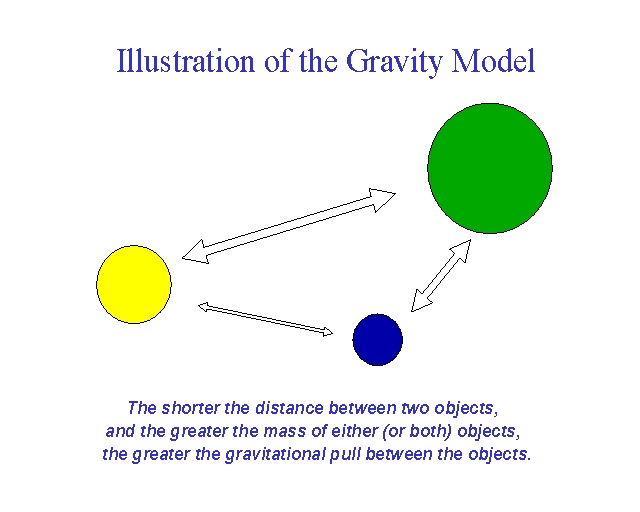 Urban hierarchy________________________ of places on the basis of what _______________________ are available. Certain services require a large customer ________________, so they can only be found in larger     citiesOne-Pager – must contain the following: 1 visual per key issue 2 vocab per issue; Text in your own terms “I learned...; I believe...”Urban Models – Draw and label each of the below models.	Burgess – Concentric ZoneHoyt-Sector ModelMultiple-Nuclei ModelUrban Realms ModelTypes of Services – List and Describe the different types of Services offeredConsumer ServicesBusiness ServicesPublic ServicesCentral Place Theory – draw and describe the aspects of the Central Place Theory. Make sure to include the Range and ThresholdWorld Cities – the below image is the world citiesWhat are world, or global, cities?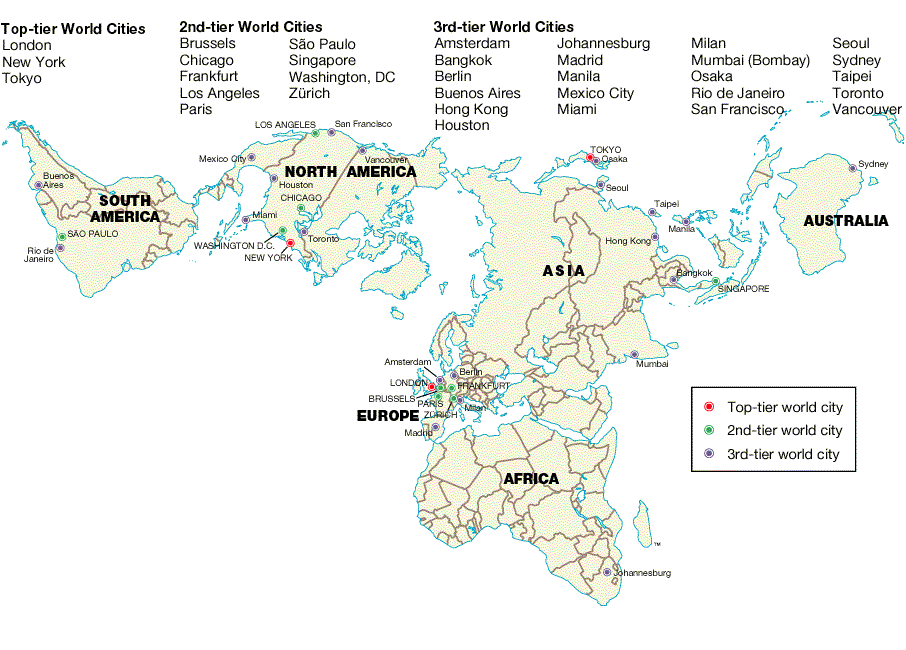 Rural Settlements – draw and describe the different rural settlementsCircular Rural SettlementLinear Rural SettlementDispersed Rural SettlementFood Deserts – research & identify a nearby food desert (yes there are some). What are the four criteria that makes a food desert? What are some ways to decrease food deserts?One-Pager – must contain the following: 1 visual per key issue 2 vocab per issue; Text in your own terms “I learned...; I believe...”